ΣΑΒΒΑΤΟ, 4/8/2018 07:00	ΜΑΖΙ ΤΟ ΣΑΒΒΑΤΟΚΥΡΙΑΚΟ  W       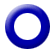 Ενημερωτική εκπομπή με τη  Νίνα Κασιμάτη και τον Θάνο Σιαφάκα.Tρίωρη ενημερωτική εκπομπή που αναλύει όλη την επικαιρότητα με απευθείας συνδέσεις, συνεντεύξεις και ανταποκρίσεις. Ο Θάνος Σιαφάκας και η Νίνα Κασιμάτη ενημερώνουν για ότι συμβαίνει στην πολιτική, την οικονομία, την καθημερινότητα, τον πολιτισμό και τον αθλητισμό. Κάθε Σάββατο και Κυριακή από τις 07.00  έως τις 10.00  στην ΕΡΤ1.Παρουσίαση: Νίνα Κασιμάτη, Θάνος ΣιαφάκαςΑρχισυνταξία: Χαρά ΨαθάΣκηνοθεσία: Αντώνης Μπακόλας Διεύθυνση παραγωγής: Αλίκη Θαλασσοχώρη  10:00	ΕΝΑ ΜΗΛΟ ΤΗΝ ΗΜΕΡΑ (Ε)  W                      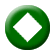 Μια πρωτότυπη κωμική σειρά με θέμα τις διατροφικές μας συμπεριφορές και συνήθειες. Τρεις συγκάτοικοι με εντελώς διαφορετικές απόψεις περί διατροφής - ο Θοδωρής Αντωνιάδης, η Αγγελίνα Παρασκευαΐδη και η Ιωάννα Πιατά– και ο Μιχάλης Μητρούσης στο ρόλο του από μηχανής... διατροφολόγου, μας δίνουν καθημερινά αφορμές για σκέψη γύρω από τη σχέση μας με το φαγητό: μπορεί ένας άνθρωπος να ζήσει τρώγοντας μόνο φαστ φουντ; Είναι η μεσογειακή διατροφή η καλύτερη συνταγή υγείας κι ευζωίας; Ποια είναι η πιο έξυπνη μέθοδος αποτοξίνωσης και ευεξίας; Ισχύει τελικά αυτό που λένε οι γιαγιάδες μας, πως «ένα μήλο την ημέρα τον γιατρό τον κάνει πέρα»; Αυτά τα ερωτήματα απασχολούν τους ήρωες της σειράς: ο Θεσσαλονικιός Θοδωρής τρώει τα πάντα, χωρίς ενοχές και χωρίς να βάζει γραμμάριο, ενώ επιπροσθέτως βαριέται τη γυμναστική. Η Αθηναία Αγγελίνα είναι υπέρμαχος της υγιεινής διατροφής και της άσκησης. Η Κρητικιά Ιωάννα, λάτρις της μεσογειακής κουζίνας, βρίσκεται κάπου ανάμεσα: συχνά επηρεάζεται από την Αγγελίνα, είναι όμως, πάντα επιρρεπής στις μικρές «αμαρτίες». Ο Μιχάλης έρχεται ν’ αποκαταστήσει τη διατροφική ισορροπία, επισημαίνοντας τα σωστά και τα λάθη που κάνουμε όλοι στη διατροφή μας. Ένα ανατρεπτικό «ταξίδι», γεμάτο διαφορετικές προτάσεις για το πώς μπορούμε να βελτιώσουμε την ποιότητα της ζωής μας, αλλάζοντας τη διατροφή μας και βάζοντας στην καθημερινότητά μας την άσκηση. Σκηνοθεσία: Νίκος Κρητικός. Σενάριο: Κωστής Ζαφειράκης.Έρευνα-δημοσιογραφική επιμέλεια: Στέλλα Παναγιωτοπούλου.Διεύθυνση φωτογραφίας: Νίκος Κανέλλος.Μουσική τίτλων: Κώστας Γανωτής – Ερμηνεύει η Ελένη Τζαβάρα.Μοντάζ: Λάμπης Χαραλαμπίδης.Ήχος: Ορέστης Καμπερίδης.Σκηνικά: Θοδωρής Λουκέρης.Ενδυματόλογος: Στέφανι Λανιέρ.Μακιγιάζ-κομμώσεις: Έλια Κανάκη. Οργάνωση παραγωγής: Βάσω Πατρούμπα. Διεύθυνση παραγωγής: Αναστασία Καραδήμου.Εκτέλεση παραγωγής: ΜΙΤΟΣ.Επεισόδιο 17ο  ΣΑΒΒΑΤΟ, 4/8/2018 10:15	ΑΙΓΑΙΟ ΝΥΝ ΚΑΙ ΑΕΙ (Ε)  W   Σειρά ντοκιμαντέρ 13 ημίωρων εκπομπών, παραγωγής 1999-2002, που θα μας αφηγηθεί αυθεντικές ιστορίες ανθρώπων του Αιγαίου.Ταξιδεύουμε σε δρόμους θαλασσινούς, που εδώ και χιλιάδες χρόνια οι Αιγαιοπελαγίτες ακολουθούν.Με ένα καΐκι ιστορικό, τον «Ζέππο», φτιαγμένο προπολεμικά από τον καπετάν Ανδρέα Ζέππο και τραγουδισμένο από τον μεγάλο ρεμπέτη Γιάννη Παπαϊωάννου, αναζητούμε διαχρονικά πρόσωπα, νομάδες της θάλασσας.Αυθεντικές ιστορίες ζωής από μουσικούς, ψαράδες, καραβομαραγκούς, σφουγγαράδες, αγγειοπλάστες, καλλιτέχνες, επιστήμονες, ανθρώπους με στάση ζωής, με πολιτισμό, που ανεπιτήδευτα ξεπηδά σαν ανάσα από μέσα τους. Άνθρωποι που δίνουν ακόμα την ενάργειά τους για να έχουμε ένα Αιγαίο με πρόσωπο και αρμονία.Ένα θαλασσινό ταξίδι  γεμάτο εκπλήξεις και περιπέτεια. Μία θαλασσινή περιπλάνηση με αυθεντικούς ανθρώπους του Αιγαίου. Σύρος, Σίφνος, Πάρος, Νάξος, Πατερονήσια, Νησίδες, Χταπόδια, Ηρακλειά, Σχοινούσα, Κουφονήσια, Δονούσα, Μάκαρες, Μύκονος, Αμοργός, Λέβιθα, Κάλυμνος, Σύμη, Τήλος, Νίσυρος, Αστυπάλαια.Τα γυρίσματα της σειράς άρχισαν το 1999 και ολοκληρώθηκαν το 2002. Ένα συμβολικό, αλλά καθόλου τυχαίο, πέρασμα από το τέλος ενός αιώνα στις αρχές του άλλου.Παρουσίαση: Κώστας Γουζέλης Σενάριο - σκηνοθεσία: Γιώργος ΚολοζηςΣύνθεση: Μανώλης Παππος - Βασίλης Δρογκαρης Δ/νση παραγωγής: Γιώργος Κολοζης              Επεισόδιο 9ο: «Εικόνες ραδιοφώνου»Μέσα από τη γνωστή ραδιοφωνική εκπομπή «Λαϊκοί Βάρδοι», ο Πάνος Γεραμάνης παρουσιάζει τους δημιουργούς και τους μουσικούς της σειράς «Αιγαίο νυν και αει». Με τη βοήθεια του κοινού της εκπομπής ζωντανεύουν οι περιπέτειες ενός θαλασσινού ταξιδιού 1.500 μιλίων στα νησιά του Αιγαίου.10:50	ΤΑ ΜΥΣΤΙΚΑ ΤΟΥ ΑΠΟΛΥΤΟΥ ΓΑΛΑΖΙΟΥ (Ε)  W                      Σειρά 14 ημίωρων ντοκιμαντέρ, με θέμα την ιστιοπλοΐα ανοικτής θαλάσσης και το Αιγαίο.Η σειρά ντοκιμαντέρ παρουσιάζει τις περιπέτειες μιας ομάδας ιστιοπλόων στα νησιά του Αιγαίου πελάγους. Θρύλοι, μύθοι, ήθη, έθιμα και παραδόσεις από έναν πανάρχαιο πολιτισμό, που η αρχή του χάνεται στα βάθη των αιώνων.Με μοναδική συντροφιά τον αέρα και την θάλασσα, ένα ιστιοπλοϊκό σκάφος, επισκέπτεται τα πιο ενδιαφέροντα νησιά του Αιγαίου και εξερευνά τους άγνωστους παραδείσους της ελληνικής φύσης.Το πλήρωμά του, δραπέτες της καθημερινότητας, ρίχνεται σε μία περιπλάνηση στο βασίλειο του Ποσειδώνα, μαζεύοντας γνώσεις κι εμπειρίες πρωτόγνωρες. Ένα ταξίδι ανάμεσα στο βαθύ μπλε της θάλασσας και το γαλάζιο του ουρανού, που αντιφεγγίζει στα κύματα.Οι ταξιδιώτες του σκάφους «Πλωτώ» παθιασμένοι αυτοεξόριστοι, ελευθερώνουν στην θάλασσα την καρδιά τους και τη θέλησή τους, χωρίς προγραμματισμένες αφίξεις και αναχωρήσεις. Ταξιδεύουν, ερωτεύονται, ονειροπολούν, μετατρέπουν τον ήχο των κυμάτων σε τραγούδι και ζουν έντονα την κάθε στιγμή.Μέσα από τα πλάνα της σειράς, ο τηλεθεατής σαγηνεύεται από το διαφορετικό, σπαταλάει ακούραστα το βλέμμα του, ακονίζει την φαντασία του και ζει κι αυτός το διαρκές παρόν του ταξιδιού.ΣΑΒΒΑΤΟ, 4/8/2018 Στην πορεία τους οι ιστιοπλόοι αντιμετωπίζουν με θάρρος την οργή του θεού της θάλασσας Ποσειδώνα και, μέσα από την αέναη πάλη τους με τα κύματα, έρχονται να φωτίσουν το παρελθόν και να σκιαγραφήσουν το μέλλον.Η σειρά συνδυάζει την ιστιοπλοΐα ανοικτής θάλασσας με την εξερεύνηση και απευθύνεται σ΄ όλους ανεξαιρέτως τους τηλεθεατές και όχι μόνον στους ιστιοπλόους. Παρουσιάζει ανάγλυφα τις ατέλειωτες ομορφιές του ελληνικού παράδεισου και παράλληλα, δίνει πληροφορίες για τα λιμάνια, τους φάρους αλλά και όλα όσα αφορούν την πλεύση, βοηθώντας συγχρόνως, όλους όσοι σχεδιάζουν να κάνουν ιστιοπλοΐα στα μαγευτικά νερά της Ελλάδας.Επεισόδιο 9ο: «Φοινίκη» Α΄ ΜέροςΗ περιήγηση στη Σίκινο συνεχίζεται στα στενά λιθόστρωτα σοκάκια της Χώρας, με ξεναγό τον πατέρα Σπυρίδωνα.Εδώ ψηλά, το πέρασμα του χρόνου άφησε ανέγγιχτα τα σπίτια του κάστρου. Η τόσο όμορφη χώρα της Σικίνου, παραμένει μία από τις πιο αληθινές και αυθεντικές μαρτυρίες του παραδοσιακού κυκλαδίτικου πολιτισμού. Ο πατέρας Σπυρίδωνας, ευγενικός και πρόσχαρος, μας κάλεσε να επισκεφτούμε το σπίτι και ησυχαστήριό του. Μικρογραφία της Κιβωτού θυμίζει το «παλάτι» του, όπως το λέει ο ίδιος. Στο απομονωμένο αυτό νησί του Αιγαίου, όπου οι κάτοικοι τον χειμώνα βρίσκονται κοντά όσο ποτέ ο ένας με τον άλλον, ο παπάς είναι γι’ αυτούς φίλος, εξομολογητής και προπαντός ο εκφραστής της βαθιάς ανθρώπινης πίστης προς τον Θεό. Αφήνουμε πίσω μας τα όμορφα ασβεστωμένα σπιτάκια, ακολουθώντας το πλακόστρωτο που θα μας οδηγήσει μετά από λίγη ώρα στη μονή της Χρυσοπηγής. Στο κέντρο της μονής, βρίσκεται ο ναός της Ζωοδόχου Πηγής, που είναι βυζαντινού ρυθμού. Το μοναστήρι διαλύθηκε το 1834, όταν ο Όθωνας κατήργησε τα γυναικεία μοναστήρια με λιγότερες από 30 μοναχές.Η μικρή πλατεία της Παντάνασσας είναι η τελευταία ανάμνηση από τη Σίκινο, το νησί της αυθεντικής και ήρεμης ζωής. Το σκάφος σαλπάρει για την Ίο, ένα ακόμα διαμάντι της μαγικής θαλασσινής γειτονιάς των Κυκλάδων. Το «Πλωτώ» καταπίνει γρήγορα τα επτά μίλια που το χωρίζουν απ’ το λιμάνι κι έτσι πολύ σύντομα, βρίσκεται στον φιλόξενο όρμο της Ίου. Το νησί - λέει η ιστορία - κατοικήθηκε πρώτη φορά από τους Φοίνικες, γι’ αυτό και το πρώτο της όνομα ήταν Φοινίκη. Αργότερα, ήρθαν οι Ίωνες, στους οποίους και οφείλει το σημερινό της όνομα.Στην Ίο, αντίθετα με ό,τι ακούγεται, η παράδοση και η γραφικότητα κάνουν ακόμα αισθητή την παρουσία τους. Το ψάρεμα, ασχολία πανάρχαιη, συντηρεί αρκετούς από τους κατοίκους του νησιού.Πρώτη επίσκεψη στην πιο γνωστή παραλία της Ίου, τον Μυλοπότα, γιατί εκεί υπάρχουν όλα τα θαλάσσια σπορ και πολύ, πολύ κέφι. Στη συνέχεια, περνάμε ανάμεσα από γραφικά σπίτια αλλά και τουριστικά ρεντ ε ρουμ, ακολουθώντας πορεία προς τους μισογκρεμισμένους μύλους του νησιού. Η θέα της Χώρας είναι εντυπωσιακή. Δίπλα, τα ερείπια των ανεμόμυλων, που πριν πολλά χρόνια έσφυζαν από ζωή, παλεύοντας καθημερινά το δυνατό φύσημα του αέρα. ΣΑΒΒΑΤΟ, 4/8/2018 11:30	ΠΡΟΒΑ ΓΑΜΟΥ (Ε)   W                      Σειρά ντοκιμαντέρ.Η σειρά ντοκιμαντέρ καταγράφει μια από τις σημαντικότερες συμβάσεις και δεσμεύσεις της κοινωνίας μας, αυτή του γάμου. Πρωταγωνιστές είναι, κυρίως, νέα ζευγάρια που κατοικούν στην Ελλάδα ή τέλεσαν τον γάμο τους στη χώρα μας, ελληνικής ή ξένης καταγωγής, χριστιανοί ή μη, εύποροι ή χαμηλότερων εισοδημάτων, αλλά και οι συγγενείς και οι φίλοι τους.  Όλοι, δηλαδή, οι συμμετέχοντες στην προετοιμασία και την τελετή ενός γάμου. Τα ήθη και τα έθιμα –η κουζίνα, η μουσική, οι ενδυμασίες, τελετουργίες όπως το «κρεβάτι», το ξύρισμα του γαμπρού, ακόμα και ξενόφερτες συνήθειες όπως το bachelor party- κοινά και διαφορετικά από τόπο σε τόπο, καταγράφονται μέσα από τις παραδοσιακές συνήθειες των οικογενειών του γαμπρού και της νύφης.Γνωρίζουμε έτσι τα έθιμα, τις ιδιαιτερότητες και τις νοοτροπίες διαφορετικών κοινωνικών ομάδων, ενώ μοιραζόμαστε τη συγκίνησή τους, με ευαισθησία, σεβασμό, αλλά και με χιούμορ. Σκηνοθεσία: Αγγελική Αριστομενοπούλου, Δέσποινα Κονταργύρη, Χρήστος Μπάρμπας, Νίκος Νταγιαντάς, Seyfettin TokmakΦωτογραφία: Αγγελική Αριστομενοπούλου, Δημήτρης Διακουμόπουλος, Αλέξης Ιωσηφίδης, Φάνης Καραγιώργος, Θόδωρος Κωνσταντίνου, Χρήστος Μπάρμπας, Γιώργος Χελιδονίδης, Seyfettin Tokmak, Onder Ozkan, Julide Gamze Cecen.Μοντάζ: Ηρώ Βρετζάκη, Θόδωρος Κωνσταντίνου, Γωγώ Μπεμπέλου, Σπύρος Τσιχλής, Νίνα Φούφα, Γιώργος Χελιδονίδης, Kenan Kavut.Παραγωγή: ONOS PRODUCTIONSΕπεισόδιο 7ο: «Νίσυρος»Σε αυτό το μικρό ηφαιστιογενές νησί των Δωδεκανήσων, σχετικά απομονωμένο από την ανάπτυξη και τον τουρισμό, παρακολουθούμε από κοντά τις προετοιμασίες του γάμου της κομμώτριας Κυριακής και του ελαιοχρωματιστή Παναγιώτη. Λίγες μέρες πριν από το γάμο ακολουθούμε τις ζωές τους και μέσα από αυτές, τη ζωή του νησιού. Γνωρίζουμε τους δύο κουμπάρους, τον «γουρουνά» και τον «φρουτά», καθώς βοηθούν το ζευγάρι στις προετοιμασίες του γάμου. Ακολουθούμε τον βοσκό στο εσωτερικό της κοιλάδας του ηφαιστείου για να κόψουμε ξύλα για το μαγείρεμα του κρέατος, βλέπουμε τις γυναίκες να ετοιμάζουν και να ψήνουν τα γλυκά του γάμου και γνωρίζουμε τα μοναδικά έθιμα και τις παραδόσεις του νησιού που μας ταξιδεύουν στο παρελθόν. Τέλος απολαμβάνουμε το γάμο, τους παραδοσιακούς χορούς, αλλά και την περίεργη συνήθεια των ντόπιων να χτυπούν τον γαμπρό και τους κουμπάρους μετά το μυστήριο. Θα γελάσετε με την καρδιά σας με αυτό το αστείο ζευγάρι και τους συγγενείς τους. Σκηνοθεσία: Αγγελική Αριστομενοπούλου  Διεύθυνση φωτογραφίας: Αλέξης ΙωσηφίδηςΜοντάζ: Ηρώ Βρετζάκη 12:00	ΕΡΤ ΕΙΔΗΣΕΙΣ – ΕΡΤ ΑΘΛΗΤΙΚΑ – ΕΡΤ ΚΑΙΡΟΣ   WΣΑΒΒΑΤΟ, 4/8/2018 12:30	ΞΕΝΟ ΝΤΟΚΙΜΑΝΤΕΡ (Ε)  «Η Μεγάλη Επανάσταση του Φαγητού» (The Great Food Revolution)Σειρά ντοκιμαντέρ τεσσάρων ωριαίων επεισοδίων.«Η Μεγάλη Επανάσταση του Φαγητού» είναι μια σειρά από ενδιαφέρουσες ιστορίες, για το πώς άλλαξε ριζικά ο τρόπος που τρώμε, πίνουμε και αντιλαμβανόμαστε  το φαγητό. Έγινε το νέο σύμβολο κοινωνικής θέσης και για πολλούς το μέτρο της προσωπικής φινέτσας, αλλά και το μυστικό για μια μακρά και υγιή ζωή. Η νέα κουλτούρα του φαγητού είναι το νέο πάθος και  εμμονή του 21ου αιώνα, τα σχετικά βιβλία είναι πιο ευπώλητα από το σεξ, οι τηλεοπτικοί σεφ είναι τεράστιες διασημότητες, οι διαιτολόγοι οι νέοι θεραπευτές. Επεισόδιο 1ο13:20	ΞΕΝΟ ΝΤΟΚΙΜΑΝΤΕΡ (Ε)  «Το φως που χάνεται» (The dying of the light)Ντοκιμαντέρ, παραγωγής ΗΠΑ 2015.Ενώ δεν είχε αλλάξει για πάνω από έναν αιώνα, η μέθοδος προβολής του φωτοχημικού φιλμ έρχεται αντιμέτωπη με ένα αβέβαιο μέλλον στην ψηφιακή εποχή. Η πρακτική της προβολής του φιλμ κινδυνεύει να εξαφανιστεί και ο ρόλος του μηχανικού προβολής επίσης απειλείται με εξαφάνιση.Το ντοκιμαντέρ ερευνά την ιστορία και την τέχνη της παρουσίασης των κινούμενων εικόνων μέσα από τις ζωές και τις ιστορίες της τελευταίας γενιάς των επαγγελματιών μηχανικών προβολής. Ταυτόχρονα, κωμικές και μελαγχολικές, οι μοναδικές αναμνήσεις τους για τη ζωή στην καμπίνα προβολής αποκαλύπτουν έναν κόσμο που έχει περάσει απαρατήρητος και τώρα μάλλον έχει έρθει η ώρα του τέλους του.Το αποτέλεσμα είναι ένας φόρος τιμής στην τέχνη και το ρομαντισμό των ταινιών και στους αθέατους ήρωες που έφεραν το φως στις οθόνες μας.Σκηνοθεσία–σενάριο: Peter Flynn.Εμφανίζονται οι: Bernie Anderson, Paul Bader, Jon Berberian.Φεστιβάλ: Vilnius Film Festival 2016, Mar del Plata 2016 – Documentary section, FIFF Fribourg 2017 – Section Décryptage.15:00	ΕΡΤ ΕΙΔΗΣΕΙΣ+ ΕΡΤ ΑΘΛΗΤΙΚΑ+ΕΡΤ ΚΑΙΡΟΣ  W		16:00 	ΕΡΤ REPORT (E)   WΜε την Εμμανουέλλα Αργείτη, Μαρίνα Δεμερτζιάν και Μάχη Νικολάρα«Η γη μπορεί να μας… ξελασπώσει;» Η εκπομπή «ΕΡΤ REPORT» με την Εμμανουέλλα Αργείτη, τη Μαρίνα Δεμερτζιάν και τη Μάχη Νικολάρα,  καταγράφει τις παθογένειες δεκαετιών που οδήγησαν στην διάλυση του πρωτογενή τομέα αλλά και τις νέες προοπτικές που διαγράφονται με κίνητρο την έξοδο από την κρίση και την αναζήτηση παραγωγικού μοντέλου.Επιστρέφουμε στη γη που την είχαμε εγκαταλείψει, μήπως και μας βοηθήσει πάλι να… ξελασπώσουμε. Οι εξαγωγές αγροδιατροφικών προϊόντων έκαναν πέρυσι ρεκόρ δεκαετίας. Νέες καλλιέργειες και άλλες -ξεχασμένες λόγω επιδοτήσεων-  που επιστρέφουν, δημιουργούν δυναμική.ΣΑΒΒΑΤΟ, 4/8/2018 Γιατί το κόστος παραγωγής είναι τόσο υψηλό στην Ελλάδα; Πώς μπορεί να γίνει ανταγωνιστική η ελληνική γεωργία; Ποιος ο ρόλος των πολυεθνικών στην αγορά αγροτικών εφοδίων και ποια πολιτική τιμών εφαρμόζουν στην Ελλάδα;Η Εμμανουέλα Αργείτη, η Μαρίνα Δεμερτζιάν και η Μάχη Νικολάρα  ταξίδεψαν στη Θεσσαλία και την κεντρική Μακεδονία. Μίλησαν με επιστήμονες, με αγρότες και κτηνοτρόφους και κατέγραψαν τις προοπτικές των συνεταιρισμών νέου τύπου και τις τεχνολογικές εξελίξεις που υπόσχονται χαμηλότερο κόστος παραγωγής και υψηλότερη ποιότητα.Σκηνοθεσία: Γιάννης Ρεμούνδος.Διεύθυνση παραγωγής: Περικλής Παπαδημητρίου.17:00	28 ΦΟΡΕΣ ΕΥΡΩΠΗ – 28EUROPE (Ε)   WΜε τον Κώστα Αργυρό«Βερολίνο 1968» Το 1968 ήταν μια χρονιά που απέκτησε μυθικές διαστάσεις. Χρονιά της εξέγερσης της νεολαίας με πρωτοστάτες τους φοιτητές. Της αμφισβήτησης, της εναντίωσης στον αυταρχισμό, όχι μόνο μέσα στα πανεπιστήμια. Πορείες κατά του πολέμου στο Βιετνάμ, αλλά και κατά όλων των δικτατόρων του πλανήτη. Συνθήματα, ουτοπίες, σχέδια, διαδηλώσεις. Η χρονιά που θα άλλαζε όλη την Ευρώπη και ίσως περισσότερο από όλες τις χώρες της, τη Γερμανία, όπου η νέα γενιά θα θέσει τους γονείς και τους παππούδες της προ των ευθυνών τους για τα εγκλήματα του ναζισμού.Σύμβολο εκείνης της εξέγερσης ήταν ο Ρούντι Ντούτσκε, που τον Απρίλιο του ’68 θα πέσει θύμα μιας δολοφονικής επίθεσης στην καρδιά του Βερολίνου από έναν φανατικό ακροδεξιό. Ο Ντούτσκε θα επιβιώσει βαριά τραυματισμένος και θα πεθάνει μερικά χρόνια αργότερα από τις συνέπειες εκείνων των τραυμάτων, που του κληρονόμησαν σοβαρές κρίσεις επιληψίας.Τα σημάδια του ’68 είναι ακόμα παρόντα στο Βερολίνο. Ειδικά για όποιον θέλει να τα αναζητήσει με αφορμή την επέτειο συμπλήρωσης 50 χρόνων, από εκείνες τις ταραχώδεις ημέρες. Αν και οι εκτιμήσεις για την επίδρασή του σε πολιτικό επίπεδο διαφέρουν, όλοι συμφωνούν σε δύο σημεία: στον αντιαυταρχικό χαρακτήρα της εξέγερσης και στην απελευθερωτική της δράση σε πολιτιστικό επίπεδο. Το 1968 ήταν μια αναπάντεχη πολιτιστική επανάσταση, που άλλαξε καθολικά τη Γερμανία.Ο Κώστας Αργυρός συνάντησε στο Βερολίνο την Γκρέτχεν Ντούτσκε, σύζυγο του Ρούντι με αφορμή την έκδοση του καινούργιου της βιβλίου. Η 76άχρονη πλέον, γεννημένη Αμερικανίδα δεν θυμάται μόνο εκείνες τις ημέρες, για τις οποίες, όπως λέει, η γερμανική κοινωνία θα πρέπει να αισθάνεται υπερήφανη. Βρίσκει αφορμή να συγκρίνει εκείνη την εποχή με το σήμερα και αναφέρεται στα κοινά γνωρίσματα του κινήματός της με τα σύγχρονα κινήματα αμφισβήτησης. Στην εκπομπή μιλούν ακόμα η Πράσινη αντιπρόεδρος της Γερμανικής Βουλής Κλαούντια Ροτ, αλλά και άλλοι πρωταγωνιστές εκείνης της «άνοιξης ενάντια στον αυταρχισμό της εξουσίας».Σενάριο-παρουσίαση: Κώστας Αργυρός.Δημοσιογραφική ομάδα: Ωραιάνθη Αρμένη, Σωτήρης Σιδέρης, Αναστασία Βαϊτσοπούλου.Διεύθυνση φωτογραφίας: Κωνσταντίνος Τάγκας.Σκηνοθεσία: Γιώργος Μουκάνης.ΣΑΒΒΑΤΟ, 4/8/2018 18:00	ΞΕΝΟ ΝΤΟΚΙΜΑΝΤΕΡ (Ε)  «Amsterdam, Londοn, New York: The Magnificent Three»Σειρά ντοκιμαντέρ τεσσάρων επεισοδίων, παραγωγής Iliade Productions – Les Films de l’Odyssée – Arte 2017.Από το 1600, το Άμστερνταμ, το Λονδίνο και η Νέα Υόρκη συνέβαλαν στη γέννηση και την ανάπτυξη της «παγκόσμιας πόλης»: μια νέα αστική φιλοσοφία, η φιλοσοφία της οποίας διαδραματίζεται σε παγκόσμια κλίμακα και η οποία έχει δημιουργήσει ένα ριζικά νέο αρχιτεκτονικό τοπίο, αναγνωρίσιμο μέχρι και σήμερα.Χρησιμοποιώντας ειδικά σχεδιασμένες τρισδιάστατες εικόνες για την αναδημιουργία της εξέλιξης της πόλης στο  χρόνο και το χώρο, σε συνδυασμό με κινούμενα πλάνα διάσημων και λιγότερο γνωστών μνημείων, αυτή η σειρά ντοκιμαντέρ προσφέρει ένα συναρπαστικό ταξίδι  στην Ιστορία.Δείτε τα  400 χρόνια του ανταγωνισμού αυτών των 3 μεγαλουπόλεων, που αγωνίζονται για την υπεροχή τους στο Παγκόσμιο Εμπόριο και που χαρακτηρίζονται από την αυξανόμενη αστικοποίηση και την άνοδο της αρχιτεκτονικής τέχνης. Ανακαλύψτε την ιστορία των «μεγάλων μυαλών», το πρωτοποριακό πνεύμα και τις καινοτομίες πίσω από τις ιστορίες επιτυχίας αυτών των πόλεων, την αμοιβαία γοητεία και τις συγκρούσεις τους. Παρακολουθήστε αυτές τις μεγαλουπόλεις να ακμάζουν η μία μετά την άλλη, ενωμένες κυρίως από τη φιλοδοξία και τη σπουδαία ιστορία τους.Ελάτε μαζί μας σ’ αυτό το συναρπαστικό οπτικό ταξίδι!Σκηνοθεσία: Frédéric Wilner.              Επεισόδιο 2ο 19:00	ΕΥΡΩΠΑΪΚΟ ΠΡΩΤΑΘΛΗΜΑ ΥΓΡΟΥ ΣΤΙΒΟΥ- ΓΛΑΣΚΩΒΗ 2018 GR  &  HD             Κολύμβηση: Ημιτελικοί / Τελικοί              Απευθείας μετάδοση21:05     ΚΕΝΤΡΙΚΟ ΔΕΛΤΙΟ ΕΙΔΗΣΕΩΝ με την Μαριάννα Πετράκη              ΑΘΛΗΤΙΚΑ  + ΚΑΙΡΟΣ   W22:00 	ΞΕΝΗ ΣΕΙΡΑ (Ε)  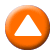 «INDIAN SUMMERS»  Α΄ ΚΥΚΛΟΣΙστορική δραματική σειρά, παραγωγής Αγγλίας 2015.Πρωταγωνιστούν: Χένρι Λόιντ Χιουζ, Τζούλι Γουόλτερς, Πάτρικ Μαλαχάιντ, Τζεμάιμα Γουέστ.Γενική υπόθεση: 1932. Βρισκόμαστε στη Σίμλα, μια πόλη στη βόρεια Ινδία φωλιασμένη στα μεγαλοπρεπή Ιμαλάια και στις φυτείες τσαγιού, τα τελευταία δραματικά χρόνια της αγγλικής αυτοκρατορίας στην Ινδία. Κάθε καλοκαίρι, ο κυβερνήτης της Ινδίας μαζί με τους αξιωματούχους του αφήνουν το καυτό Νέο Δελχί για να παραθερίσουν στη δροσιά της «Μικρής Αγγλίας», όπως φαντάζονται τη Σίμλα, που για έξι μήνες γίνεται η πρωτεύουσα της Ινδίας. Από εκεί ασκούν τη διακυβέρνηση, ενώ ταυτόχρονα διασκεδάζουν μαζί με συζύγους, ερωμένες, καθώς και διάφορες αδέσμευτες γυναίκες που ψάχνουν για σύζυγο.Όμως η Ιστορία είναι εναντίον τους, η Ινδία θέλει ανεξαρτησία και η λάμψη αρχίζει να ξεθωριάζει. Ποιος θα μείνει όταν το καράβι βουλιάξει;Η σειρά έχει μεταδοθεί εκτός από την Αγγλία, στις ΗΠΑ, στη Νέα Ζηλανδία, την Εσθονία, τη Σουηδία και τη Νορβηγία και έχει ενθουσιάσει κοινό και κριτικούς.ΣΑΒΒΑΤΟ, 4/8/2018 Επεισόδιο 5ο. Ο Ραλφ προσπαθεί να εκμεταλλευτεί τον διχασμό ανάμεσα στις κοινότητες των Ινδών για να προωθήσει τα σχέδια των Βρετανών, αλλά η τακτική του αυτή αποδεικνύεται επικίνδυνη. Η Σύνθια μένει άναυδη όταν ο Γιουτζίν αποκαλύπτει τα οικονομικά της οικογένειάς του. Η Σάρα εκμεταλλεύεται αυτά που γνωρίζει για το μυστικό παρελθόν της Άλις για να εκβιάσει τη φίλη της. Από εκεί που δεν το περιμένει, ο Ίαν δέχεται μια πρόταση για δουλειά και η Άλις απειλεί να πει στο Ραλφ την αλήθεια για το ρόλο του Άρφιν στην εξαφάνιση του αποδεικτικού στοιχείου. Ένα πρόσωπο από το παρελθόν του Ραλφ εμφανίζεται ξαφνικά και τον στοιχειώνει. Επεισόδιο 6ο. H πίεση που ασκείται στο Ραλφ γίνεται αφόρητη, καθώς η Γιάβα αποκαλύπτει τον πραγματικό λόγο της επίσκεψής της στη Σίμλα. Ένας ορειβάτης σώζει την Άλις, τη Μαντλέν και το Ρόνι από μια επικίνδυνη κατάσταση και η Άλις αρχίζει να τον ερωτεύεται. Δεν αργεί όμως να αντιληφθεί τον απώτερο σκοπό του, που δεν είναι άλλος από το να την εκβιάσει για το παρελθόν της. Ο Ραμού γίνεται έξαλλος όταν ανακαλύπτει ότι η Γιάβα έχει κλέψει το νυφικό της πεθαμένης γυναίκας του και ο Νταγκ με τη Σάρα προσπαθούν να σώσουν το γάμο τους.23:40	 ΞΕΝΟ ΝΤΟΚΙΜΑΝΤΕΡ (Ε)             «Angel of Nanjing» Ντοκιμαντέρ, συμπαραγωγής HΠA-KINA 2015.Σκηνοθεσία: Frank Ferendo, Jordan Horowitz.H Γέφυρα του Ποταμού Γιανγκτζί στη Ναντζίνγκ είναι από τις πιο διάσημες γέφυρες στην Κίνα. Είναι και το πιο δημοφιλές μέρος στον κόσμο για να αυτοκτονήσει κανείς. Τα τελευταία 11 χρόνια ο Τσεν Σι κάνει περιπολίες στη γέφυρα προσπαθώντας να σταματήσει και να βοηθήσει αυτούς που θέλουν να δώσουν τέλος στις ζωές τους. Απίστευτο κι όμως αληθινό, από τότε που ξεκίνησε έχει σώσει πάνω από 300 ανθρώπους, σχεδόν έναν κάθε δύο εβδομάδες.Το ντοκιμαντέρ έχει αποσπάσει πλήθος βραβείων και διακρίσεων μεταξύ αυτών:Κινηματογραφικό Φεστιβάλ  Big Apple, 2015: Α΄ Βραβείο ΝτοκιμαντέρΚινηματογραφικό Φεστιβάλ  Catalina, 2015: Α΄ Βραβείο ΝτοκιμαντέρΚινηματογραφικό Φεστιβάλ  Ντοκιμαντέρ Chagrin,  2015: Α΄ Βραβείο ΝτοκιμαντέρΦεστιβάλ Ντοκιμαντέρ Impact Docs Awards, 2016: Α΄ Βραβείο Δημιουργικού ΝτοκιμαντέρΔιεθνές Κινηματογραφικό Φεστιβάλ  John Paul II, 2015: Α΄ Βραβείο Σκηνοθεσίας, Α΄ Βραβείο ΝτοκιμαντέρΔιεθνής Κινηματογραφική Έκθεση Long Island, 2015: Α΄ Βραβείο ΝτοκιμαντέρΔιεθνές  Φεστιβάλ Νew Jersey, 2015: Α΄ Βραβείο ΝτοκιμαντέρΚινηματογραφικό Φεστιβάλ Phoenix,  2015 : Α΄ Βραβείο ΝτοκιμαντέρΔιεθνές Κινηματογραφικό Φεστιβάλ Rhode Island,  2015: Α΄ Διεθνές Ανθρωπιστικό βραβείοΔιεθνές Κινηματογραφικό Φεστιβάλ  Roving Eye, 2015: Α΄ Βραβείο ΝτοκιμαντέρΑνεξάρτητο  Κινηματογραφικό Φεστιβάλ  Santa Monica 2015: Α΄ Βραβείο ΝτοκιμαντέρΝΥΧΤΕΡΙΝΕΣ ΕΠΑΝΑΛΗΨΕΙΣ:00:45 ΕΡΤ REPORT (Ε) ημέρας W01:45 ΞΕΝΟ ΝΤΟΚΙΜΑΝΤΕΡ «ΤΟ ΦΩΣ ΠΟΥ ΧΑΝΕΤΑΙ» (E) ημέρας 03:25 ΞΕΝΟ ΝΤΟΚΙΜΑΝΤΕΡ «AMSTERDAM, LONDΟΝ, NEW-YORK : THE MAGNIFICENT THREE» (Ε) ημέρας 04:25  ΞΕΝΗ ΣΕΙΡΑ «INDIAN SUMMERS» (Ε) ημέρας 06:00  ΑΙΓΑΙΟ ΝΥΝ ΚΑΙ ΑΕΙ (Ε) ημέρας 06:30  ΠΡΟΒΑ ΓΑΜΟΥ  (Ε) ημέρας  WΚΥΡΙΑΚΗ,  5/8/2018   07:00	ΜΑΖΙ ΤΟ ΣΑΒΒΑΤΟΚΥΡΙΑΚΟ  W    Ενημερωτική εκπομπή με τη Νίνα Κασιμάτη και τον Θάνο Σιαφάκα.10:00	ΕΝΑ ΜΗΛΟ ΤΗΝ ΗΜΕΡΑ (E)   W             Επεισόδιο 18ο 10:15	ΑΙΓΑΙΟ ΝΥΝ ΚΑΙ ΑΕΙ (Ε)  W                                   Επεισόδιο 10ο: «Σύμη, Ταρσανάδες και Καραβομαραγκοί»Η Σύμη υπήρξε ένα από τα σπουδαιότερα κέντρα ανάπτυξης της ξυλοναυπηγικής τέχνης. Ο Ζέππος φθάνει στη Σύμη όπου με αφορμή τις αφηγήσεις ενός παλιού καραβομαραγκού, ταξιδεύουμε στα μυστικά μιας πανάρχαιας τέχνης που σήμερα δυστυχώς σβήνει οριστικά.10:50	ΤΑ ΜΥΣΤΙΚΑ ΤΟΥ ΑΠΟΛΥΤΟΥ ΓΑΛΑΖΙΟΥ (Ε)  W                       Επεισόδιο 10ο «Φοινίκη» Β΄ Μέρος Δεύτερη μέρα στην πανέμορφη Ίο και το σκάφος ξεκινά για τις μικρές κι απόκρυφες παραλίες του νησιού. Στο Μαγγανάρι, μία από τις ωραιότερες παραλίες της Ίου, μαζί μ’ αυτή του Μυλοπότα, ο Βασίλης βούτηξε για να μαζέψει αχινούς, ενώ οι υπόλοιποι παίρνουν το φουσκωτό για να βγουν στην παραλία. Το δυνατό μελτέμι που φυσούσε τις προηγούμενες μέρες, αλλά και το αναμενόμενο τέλος των διακοπών για τους περισσότερους τουρίστες, επιτρέπει την απόλαυση της παραλίας.Σ’ αυτό το πανέμορφο νησί, που η φήμη του για την έντονη νυχτερινή ζωή σκιάζει ο,τιδήποτε αφορά την φύση, ανακαλύπτουμε έναν επίγειο παράδεισο που όμοιό του δύσκολα συναντάς. Η μικρή θαλασσινή εκδρομή τελείωσε και το πλήρωμα αποβιβάζεται στο νησί, για ν’ αντικρίσει ένα ακόμα ηλιοβασίλεμα απ’ το πιο ψηλό σημείο της χώρας. Αυτή την μαγική ώρα του δειλινού διαλέγει η αύρα των θεών και των αγγέλων για να μας πάρει μαζί της και να μας ταξιδέψει σε μονοπάτια μυστικά κι ανεξερεύνητα. Η Ίος, όμως, είναι ακόμα το νησί του γλεντιού, εκεί που το βράδυ αντικαθιστά την μέρα στη ζωή των ανθρώπων, που την επισκέπτονται κάθε χρόνο. Τα τουριστικά μαγαζιά είναι ανοικτά σχεδόν όλο το 24ωρο και τα στενά δρομάκια της χώρας, γεμίζουν από κόσμο που είναι έτοιμος να ξεφαντώσει κάτω από τους ήχους της μουσικής. Τις μικρές ώρες της νύχτας το νησί δικαιώνει τη φήμη του.Σύμφωνα με την παράδοση, το νησί αναφέρεται σαν πατρίδα της μητέρας του Ομήρου, αλλά το 1775 ο Ερρίκος Λεονάρδος προκάλεσε παγκόσμιο θόρυβο, ισχυριζόμενος ότι βρήκε τον τάφο του ίδιου του ποιητή. Τελικά, όπως αποδείχθηκε, επρόκειτο για μικρό αρχαϊκό ναό του Πλακύλου.		Έπειτα από μία σύντομη εξερεύνηση των αρχαιολογικών χώρων, επιστροφή στο σκάφος και χάραξη πορείας για το επόμενο νησί που είναι η Πάρος.Στην παλιά πόλη της Παροικιάς υπάρχουν τα ερείπια του κάστρου, που χτίστηκε με κομμάτια από τον αρχαίο ναό της Δήμητρας. Λέγεται ότι χτίστηκε από Φράγκους δούκες του 13ου αιώνα. Στη συνοικία του κάστρου, τα σπίτια, μικρά κι ασπροβαμμένα, μοιάζουν ανέγγιχτα από το φθοροποιό πέρασμα του χρόνου. Πολλές και ιστορικές εκκλησίες βρίσκονται στην Παροικιά με σημαντικότερες αυτές του Αγίου Κωνσταντίνου και της Εκατονταπυλιανής. ΚΥΡΙΑΚΗ,  5/8/2018   Στο νησί του Αρχίλοχου, του Σκόπα, του Αγοράκριτου και άλλων επιφανών, οι ανεμόμυλοι φαίνεται να συνδέουν τις διαφορετικές περιόδους της μακραίωνης ιστορίας του, την ώρα που ο ήλιος γλιστράει γλυκά στα γαλανά νερά του Αιγαίου.  Σκηνοθεσία – παραγωγή: Πάνος ΚέκαςΣενάριο - κείμενα: Πάνος Κέκας, Βασίλης Τριανταφύλλης11:30	ΠΡΟΒΑ ΓΑΜΟΥ (Ε)  W                      Σειρά ντοκιμαντέρ.Επεισόδιο 8ο: «Κωνσταντινούπολη»Η Εσίν και ο Χακάν ζουν στην Κωνσταντινούπολη όπου και γνωρίστηκαν. Και εκεί αποφάσισαν να παντρευτούν, έπειτα από δεσμό έξι μηνών. Τους παρακολουθούμε, μαζί με τις οικογένειες και τους φίλους τους, να ετοιμάζονται για το μεγάλο γεγονός και γνωρίζουμε παράλληλα διάφορα τουρκικά γαμήλια έθιμα ώς τον γάμο και το γλέντι που ακολουθεί.12:00	ΕΡΤ ΕΙΔΗΣΕΙΣ – ΕΡΤ ΑΘΛΗΤΙΚΑ – ΕΡΤ ΚΑΙΡΟΣ   W12:30	ΑΠΟ ΠΕΤΡΑ ΚΑΙ ΧΡΟΝΟ (Ε)   W    «Οι καστροπολίτες της Χίου»Κείμενα - αφήγηση: Λευτέρης ΕλευθεριάδηςΔ/νση φωτογραφίας: Χρήστος ΠαπαμάρκουΜοντάζ: Ραφαήλ ΑλούπηςΣκηνοθεσία: Ηλίας Ιωσηφίδης13:00	ΤΟ ΑΛΑΤΙ ΤΗΣ ΓΗΣ (Ε)   W        «ΜΟΥΣΙΚΟ ΤΑΞΙΔΙ ΣΤΗΝ ΙΚΑΡΙΑ»  Η εκπομπή «Το Αλάτι της Γης» και ο Λάμπρος Λιάβας προτείνουν ένα γοητευτικό μουσικό ταξίδι στην Ικαρία. Αφορμή η «Μουσική Συνάντηση Λαϊκών Πνευστών του Αιγαίου», που πραγματοποιήθηκε στο νησί στις 9-11 Σεπτεμβρίου, όπου συμμετείχαν περισσότεροι από 150 οργανοπαίκτες από 14 νησιά, με τσαμπούνες, σουραύλια, τουμπάκια, βιολιά και λαγούτα. Το πρώτο μέρος της εκπομπής είναι αφιερωμένο στο Αιγαίο που αντιστέκεται κι επιμένει μέσα από τα πνευστά αρχέγονα όργανα, τα οποία όχι μόνο δε χάνονται αλλά περνάνε πλέον δυναμικά από την παλιά γενιά στη νεότερη! Παίζουν μουσικοί από τη Νάξο, Κύθνο, Τζια, Άνδρο, Μύκονο, Σέριφο, Ικαρία και Λέρο.Το δεύτερο μέρος επικεντρώνεται στην πλούσια μουσική παράδοση της Ικαρίας, με ιδιαίτερη έμφαση στα τοπικά πανηγύρια και τον δημοφιλή ικαριώτικο χορό με τις διαφορετικές παραλλαγές του. Συμμετέχουν οι μουσικοί: Μάκης και Σταμάτης Κουτσορνίθης (βιολί), Λευτέρης Πούλης-Σκάτζακας (βιολί), Παναγιώτης Χούτρας (βιολί), Βασίλης Παντελάδης (κιθάρα), Γιάννης Λούκος (κιθάρα), Γιάννης Κατσάφαρος (λαγούτο), Σταύρος Νικολαΐδης (λύρα, τσαμπούνα), Σιδερής Λιάρης (τσαμπούνα) και Νικόλας Κουντούπης (τραγούδι). Έρευνα-κείμενα-παρουσίαση: Λάμπρος ΛιάβαςΣκηνοθεσία: Νικόλας ΔημητρόπουλοςΚΥΡΙΑΚΗ,  5/8/2018   15:00	ΕΡΤ ΕΙΔΗΣΕΙΣ+ ΕΡΤ ΑΘΛΗΤΙΚΑ+ΕΡΤ ΚΑΙΡΟΣ  W	16:00	ΠΡΟΣΩΠΙΚΑ (Ε)  WΜε την Έλενα Κατρίτση «Η ζωή και το έργο του ποιητή της Ρωμιοσύνης» (Β΄ μέρος)Στο δεύτερο μέρος της εκπομπής «Προσωπικά», που είναι αφιερωμένη στον Γιάννη Ρίτσο, σκιαγραφείται η ζωή και το έργο του ποιητή της Ρωμιοσύνης μέσα από τις αφηγήσεις των ανθρώπων που τον γνώρισαν και τον αγάπησαν.Η μοναχοκόρη του Έρη μιλάει στην Έλενα Κατρίτση για το σοκ που υπέστη ο ποιητής, όταν καταστράφηκε το αρχείο του για πρώτη φορά κατά την περίοδο των Δεκεμβριανών, καθώς και για τους λόγους που οδήγησαν τον ίδιο στην καταστροφή μέρους του αρχείου του, κατά τη διάρκεια της δικτατορίας: «Όταν είχε έρθει εδώ τον Οκτώβρη του ’68 με γνωμάτευση “καρκίνος” και έξι μήνες προσδόκιμο ζωής, έστειλε τη μαμά μου στην Αθήνα να φέρει όλα του τα χειρόγραφα και ξεκίνησε να τα κοιτάζει. Κράτησε 2-3 στην άκρη και τα υπόλοιπα άρχισε να τα πετάει. Δεν ήθελε να αφήσει πίσω κάτι για το οποίο δεν θα ήταν απόλυτα σίγουρος ότι τον αντιπροσώπευε».  Θάνος Μικρούτσικος (συνθέτης-στιχουργός): «Ο άχρονος και ο άτοπος ουμανιστής ποιητής είναι ο μέγιστος ποιητής. Ο Γιάννης Ρίτσος ως άνθρωπος,  ως δημοκράτης και ως επαναστάτης είναι ένα με το ουσιαστικό έργο της ποίησής του».  Μάρω Δούκα (συγγραφέας): «Ήταν ένας άνθρωπος ανεξίκακος. Ποτέ δεν είχε εκφράσει με θυμωμένο τρόπο τη δυσαρέσκειά του απέναντι στις επικρίσεις που δεχόταν. Ο Γιάννης Ρίτσος είχε αμφισβητηθεί και κυνηγηθεί πολύ». Άγγελος Δεληβοριάς (ομότιμος καθηγητής Πανεπιστημίου, τ. διευθυντής Μουσείου Μπενάκη, ακαδημαϊκός): «Ο Γιάννης Ρίτσος θέρμαινε τα νεανικά μας οράματα σε καιρούς δύσκολους. Ήταν από τους ανθρώπους  που με την ποίησή τους, μάς κρατούσαν όρθιους». Αγγελική Κώττη (δημοσιογράφος-συγγραφέας): «Ο ίδιος ονόμαζε τον εαυτό του, “πολυγράφο και ακόρεστο”. Βοηθούσε τους πάντες συναισθηματικά αλλά και πρακτικά...».  Ακόμη, η Έρη Ρίτσου μιλάει για τη σχέση των γονιών της: «Ο μπαμπάς είχε πει ότι εάν δεν γνώριζε τη μαμά, δεν θα παντρευόταν ποτέ. Ακριβώς επειδή ήξερε ότι η αγάπη του είναι η ποίηση και είναι αφιερωμένος σ’ αυτήν, δεν θα μπορούσε να έχει δίπλα του έναν άνθρωπο με φυσιολογικές απαιτήσεις. Η μαμά ποτέ δεν ζήτησε κάτι. Η χαρά της ήταν να βλέπει τον μπαμπά να δημιουργεί…».  O Γιάννης Ρίτσος είναι ένας μεγάλος Έλληνας ποιητής. Ένα σημαντικό κεφάλαιο του πολιτισμού αυτής της χώρας. Δεν είναι όμως μόνο η ποίηση που τον κάνει να ξεχωρίζει. Είναι το μεγαλείο ενός ανθρώπου, που σ’ όλη του τη ζωή κοιτούσε κατάματα εχθρούς και φίλους… Ακόμη και το θάνατο κάποιες φορές. Με τα λόγια και τις πράξεις του απέδειξε πως τα εμπόδια και οι κακουχίες, αντί να συνθλίψουν την ψυχή, τη θωρακίζουν και την κάνουν πιο δυνατή! Παρουσίαση-αρχισυνταξία: Έλενα Κατρίτση.Σκηνοθεσία: Μιχάλης Ασθενίδης.Σύνταξη-ρεπορτάζ-έρευνα: Θεοδώρα Κωνσταντοπούλου.Εκτέλεση παραγωγής: WETHEPEOPLE.  ΚΥΡΙΑΚΗ,  5/8/2018   17:00	ΞΕΝΗ ΤΑΙΝΙΑ  «Ο τελευταίος χορευτής του Μάο» (Mao’s last dancer)Bιογραφικό δράμα, παραγωγής Αυστραλίας 2009. Σκηνοθεσία: Μπρους Μπέρεσφορντ.Σενάριο: Τζαν Σάρντι.Πρωταγωνιστούν: Τσι Τσάο,  Μπρους Γκρίνγουντ, Κάιλ ΜακΛάχλαν, Αμάντα Σουλ, Έιντεν Γιανγκ, Τζόαν Τσεν, Ίαν Μέντοουζ, Σούζι Στιν.Διεύθυνση φωτογραφίας: Πίτερ Τζέιμς.Μοντάζ: Μαρκ Γουόρνερ.Μουσική: Κρίστοφερ Γκόρντον.Διάρκεια: 109΄Υπόθεση: Ο 11χρονος Λι Κουνζίν εγκαταλείπει το χωριό του για το Πεκίνο, καθώς έχει επιλεγεί να σπουδάσει μπαλέτο. Φτασμένος χορευτής πια, φτάνει στο Χιούστον, όπου ερωτεύεται μια Αμερικανίδα χορεύτρια και αποφασίζει να ζητήσει πολιτικό άσυλο.Ένα αυτοβιογραφικό μπεστ σέλερ από τον σεναριογράφο του «Σολίστα», Τζαν Σάρντι, και τον σκηνοθέτη του «Σοφέρ της Κυρίας Ντέζι», Μπρους Μπέρεσφορντ. Ο Αυστραλός, υποψήφιος για Όσκαρ σκηνοθέτης, καταπιάνεται με την πραγματική ιστορία απόλυτης φτώχειας του Λι Κουνζίν και την καταξίωσή του σε κορυφαίο χορευτή παγκόσμιας εμβέλειας.19:00	ΕΥΡΩΠΑΪΚΟ ΠΡΩΤΑΘΛΗΜΑ ΥΓΡΟΥ ΣΤΙΒΟΥ- ΓΛΑΣΚΩΒΗ 2018 GR  &  HD              Κολύμβηση: Ημιτελικοί / Τελικοί               Απευθείας μετάδοση21:10     ΚΕΝΤΡΙΚΟ ΔΕΛΤΙΟ ΕΙΔΗΣΕΩΝ με την Μαριάννα Πετράκη    W              ΑΘΛΗΤΙΚΑ  + ΚΑΙΡΟΣ   	22:00	Η ΙΣΤΟΡΙΑ ΤΟΥ ΕΛΛΗΝΙΚΟΥ ΠΟΔΟΣΦΑΙΡΟΥ    Η συμπαραγωγή της ΕΡΤ με τη Nova, «Η ιστορία του ελληνικού ποδοσφαίρου», είναι μια ποδοσφαιρική - αθλητική βιβλιοθήκη, κληρονομιά για τις επόμενες γενιές,  που θα συνδυάσει το πολύτιμο αθλητικό τηλεοπτικό Αρχείο της ΕΡΤ με το αποκλειστικό υλικό που δημιούργησε και εξασφάλισε το δημοσιογραφικό δυναμικό των καναλιών Novasports. Οι Έλληνες φίλαθλοι, έχουν την ευκαιρία να παρακολουθήσουν την ιστορία του επαγγελματικού ελληνικού ποδοσφαίρου από τη γέννησή του, τη σεζόν 1979-1980, ώς τις μέρες μας. Σε αυτή τη σειρά εκπομπών οι τηλεθεατές έχουν τη δυνατότητα να παρακολουθήσουν ποδοσφαιρικούς ήρωες που μας συγκινούν, ενώ διηγούνται άγνωστες ιστορίες από τα «ρομαντικά» χρόνια που αγωνίζονταν.             «Παναθηναϊκός 1993 - 1994»Η εκπομπή είναι αφιερωμένη στον Παναθηναϊκό της σεζόν 1993-1994, όταν οι «πράσινοι» έχασαν το πρωτάθλημα από την ΑΕΚ, τερματίζοντας στη δεύτερη, ενώ κατέκτησαν το Κύπελλο Ελλάδας απέναντι στην «Ένωση», σε έναν από τους καλύτερους τελικούς που έγιναν ποτέ (2-2 κανονική διάρκεια, 3-3 στην παράταση και 4-2 στα πέναλτι). ΚΥΡΙΑΚΗ,  5/8/2018   Στην εκπομπή μιλούν  βασικοί πρωταγωνιστές εκείνης της σεζόν, όπως οι Δημήτρης Σαραβάκος, Χουάν Ραμόν Ρότσα, Κριστόφ Βαζέχα, Γιόζεφ Βάντσικ, Στράτος Αποστολάκης, Σπύρος Μαραγκός, Κώστας Φραντζέσκος. Παράλληλα, οι φίλοι του ποδοσφαίρου κατά τη διάρκεια του αφιερώματος θα θυμηθούν πώς κύλησε η σεζόν με τον Ίβιτσα Όσιμ στον «πράσινο» πάγκο, ο οποίος ήταν υπό αμφισβήτηση καθ’ όλη τη διάρκεια της χρονιάς και τελικά αντικαταστάθηκε στα τελευταία παιχνίδια από τον Χουάν Ραμόν Ρότσα. Σύμφωνα με όσα λένε οι πρωταγωνιστές, εκείνη την περίοδο μπήκαν οι «βάσεις» για την εξαιρετική ομάδα της επόμενης διετίας, η οποία στη συνέχεια κατέκτησε δύο πρωταθλήματα και έφτασε μέχρι τα ημιτελικά του UEFA Champions League. Ακόμα, οι τηλεθεατές θα δουν πώς εξελίχθηκε εκείνη τη χρονιά, όταν και είχε γίνει μεγάλη φασαρία για τον αγωνιστικό «παροπλισμό» των Δημήτρη Σαραβάκου και Χουάν Χοσέ Μπορέλι, ενώ ήταν η τελευταία σεζόν του «μικρού» Δημήτρη Σαραβάκου στον Παναθηναϊκό. 23:00	ΞΕΝΗ ΤΑΙΝΙΑ  «Απρόσμενος έρωτας» (Mr Morgan’s last love) Δραματική κομεντί, συμπαραγωγής  Γερμανίας-Βελγίου-ΗΠΑ-Γαλλίας 2013. Σκηνοθεσία: Σάντρα Νέτελμπεκ. Σενάριο: Σάντρα Νέτελμπεκ, βασισμένο στο βιβλίο της Φρανσουάζ Ντορνέ «La Douceur Αssassine».Φωτογραφία: Μίκαελ Μπερτλ.Μοντάζ: Κριστόφ Στροτγιόχαν.Μουσική: Χανς Τσίμερ.Παίζουν: Μάικλ Κέιν, Κλεμάνς Ποεσί, Τζάστιν Κερκ, Γκίλιαν Άντερσον, Τζέιν Αλεξάντερ, Μισέλ Γκοντέ, Ρίτσαρντ Χόουπ. Διάρκεια: 106΄Υπόθεση: Ο Μάθιου Μόργκαν, Αμερικανός συνταξιούχος καθηγητής Φιλοσοφίας, μετά το θάνατο της αγαπημένης του Γαλλίδας συζύγου επιμένει πεισματικά να ζει στο Παρίσι με τα φαντάσματα του παρελθόντος, μόνος και απογοητευμένος από τη ζωή. Μέχρι την ημέρα που εντελώς τυχαία γνωρίζει στο λεωφορείο μια νεαρή γυναίκα, τη δασκάλα του τσα-τσα Πολίν, που του προσφέρει ένα χέρι βοήθειας όταν χάνει την ισορροπία του στο λεωφορείο και γίνεται αφορμή να αποκτήσει η ζωή του ξανά ενδιαφέρον. Η αισιοδοξία και η φρεσκάδα της δίνουν στον μελαγχολικό καθηγητή μαθήματα ζωής. Από εκείνη τη μέρα, στους καθημερινούς περιπάτους τους στο Παρίσι, στα γεύματα,  στις εκδρομές τους στην εξοχή, ως ένα παράξενο ζευγάρι, ο Μάθιου και η Πολίν, δεν παύουν να ανακαλύπτουν αξίες όπως φιλία, συντροφικότητα, οικογένεια αλλά και μια χαμένη αίσθηση ρομαντισμού.Δυστυχώς τα πράγματα δεν εξελίσσονται με τον καλύτερο τρόπο, καθώς καταφτάνουν στο Παρίσι τα παιδιά του Μάθιου, o γιος του Μάιλς, με τον όποιο είχε στο παρελθόν αποξενωθεί και η δυναμική και κυνική κόρη του Κάρεν, που έχουν, ο καθένας από την πλευρά του, άλλες προσδοκίες από τον πατέρα τους…Η ταινία είναι προσαρμογή του βραβευμένου μυθιστορήματος «La Douceur Assassine» της διακεκριμένης συγγραφέα Φρανσουάζ Ντορνέ, που περιγράφει την εξέλιξη μιας ασυνήθιστης, πρωτότυπης σχέσης η οποία αναπτύσσεται μεταξύ ενός ηλικιωμένου και μιας νέας χορεύτριας. Μια σύνθετη σχέση που δεν έχει κίνητρο το σεξ ούτε την απλή φιλία.ΚΥΡΙΑΚΗ,  5/8/2018   ΝΥΧΤΕΡΙΝΕΣ ΕΠΑΝΑΛΗΨΕΙΣ01:00  ΠΡΟΣΩΠΙΚΑ (Ε) ημέρας – W02:00  Η ΙΣΤΟΡΙΑ ΤΟΥ ΕΛΛΗΝΙΚΟΥ ΠΟΔΟΣΦΑΙΡΟΥ (Ε) ημέρας – W03.00  ΑΠΟ ΠΕΤΡΑ ΚΑΙ ΧΡΟΝΟ (Ε) ημέρας – W03.30  ΤΟ ΑΛΑΤΙ ΤΗΣ ΓΗΣ (Ε) ημέρας – W05.20  ΑΙΓΑΙΟ ΝΥΝ ΚΑΙ ΑΕΙ (Ε) ημέρας – W05:55 ΤΑ ΜΥΣΤΙΚΑ ΤΟΥ ΑΠΟΛΥΤΟΥ ΓΑΛΑΖΙΟΥ (Ε) ημέρας – W06:30  ΠΡΟΒΑ ΓΑΜΟΥ (Ε) ημέρας – WΔΕΥΤΕΡΑ,  6/8/2018  07:00    «ΠΡΩΤΗ ΕΙΔΗΣΗ»     W    Ενημερωτική εκπομπή με τον Χρήστο Παγώνη και τον Βαγγέλη Παπαδημητρίου.Καθημερινή ενημερωτική εκπομπή της ΕΡΤ1 με έμφαση στην κοινωνία, την πολιτική και την οικονομία.Από τις 6 το πρωί και για τέσσερις ώρες ο Χρήστος Παγώνης και ο Βαγγέλης Παπαδημητρίου βάζουν σε πρώτο πλάνο τους πολίτες και την καθημερινότητά τους.Μαζί με τους δημοσιογράφους και τους τεχνικούς της ΕΡΤ μεταφέρουνι τον παλμό των γεγονότων.Παρουσίαση: Χρήστος Παγώνης, Βαγγέλης Παπαδημητρίου.Διεύθυνση φωτογραφίας: Πέτρος Κουμουνδούρος.Διεύθυνση παραγωγής: Ευτυχία Μελέτη10:00	ΒΟΤΑΝΑ, ΜΥΣΤΙΚΑ ΚΑΙ ΘΕΡΑΠΕΙΕΣ (Ε)   W        Σειρά ντοκιμαντέρ, 24 ημίωρων επεισοδίων. Η σειρά ντοκιμαντέρ «Βότανα, μυστικά και θεραπείες» έχει θέμα τις θεραπευτικές ιδιότητες των βοτάνων και των φυτών, καθώς και την καταγραφή των γνώσεων της λαϊκής παράδοσης που έχουν επιβιώσει μέχρι τις μέρες μας.Δεν πρόκειται για μια προσπάθεια επαναφοράς των παλαιών θεραπευτικών μεθόδων, ούτε, βέβαια, για αφελές εγχείρημα αντικατάστασης της σύγχρονης ιατρικής ή μια πρόταση συνολικής «εναλλακτικής» φαρμακευτικής. Είναι μια «στάση» για περίσκεψη, μια προσπάθεια να ξαναφέρει ο τηλεθεατής στο μυαλό του την ιαματική εμπειρία της φύσης, όπως αυτή αποθησαυρίστηκε μέσα σε απλές συνταγές, οι οποίες μεταβιβάζονταν από τους παλιότερους στους νεότερους. Η εκπομπή συνεργάζεται με διακεκριμένους επιστήμονες γιατρούς, βοτανολόγους, φαρμακοποιούς, δασολόγους, ιστορικούς, λαογράφους, κοινωνιολόγους, κ.ά. ώστε να υπάρχει η επιστημονική άποψη και τεκμηρίωση για κάθε θέμα. Σενάριο -σκηνοθεσία: Θεόδωρος Καλέσης Μοντάζ: Λεωνίδας ΠαπαφωτίουΔ/νση φωτογραφίας: Αλέξης ΙωσηφίδηςΔ/νση παραγωγής: Σίμος Ζέρβας Επεισόδιο 8ο: «Μακρυνίτσα – Βάλσαμο ή Υπερικό»Προορισμός της εκπομπής αυτή τη φορά είναι η Μακρυνίτσα, η πύλη προς το βουνό του Πηλίου. Ο Σπύρος Μάνος μας ξεναγεί στη φύση γύρω από το χωριό και μιλά για το καλύτερο επουλωτικό της λαϊκής θεραπευτικής, το βάλσαμο ή υπερικό.Στο Κέντρο Περιβαλλοντικής Ενημέρωσης Μακρυνίτσας, ο διευθυντής Ευριπίδης Κολτσιδόπουλος περιγράφει τις εκπαιδευτικές δράσεις που αναπτύσσει το Κέντρο και απευθύνονται σε μαθητές από όλη την Ελλάδα, ενώ ο Άγγελος Παπαϊωάννου, πρώτος υπεύθυνος του Κέντρου εξηγεί, με ποιητικής διάθεση, το ρόλο που παίζουν τα βότανα στη ζωή μας. Ακόμη, ένα ηλικιωμένο ζευγάρι μοιράζεται μαζί μας τις μνήμες του από μια εποχή που η ανακύκλωση ήταν όρος επιβίωσης για τους ανθρώπους, λόγω της στενότητας των πόρων. 10:30	ΟΛΑ ΓΙΑ ΤΟΝ ΚΗΠΟ  (Ε)   W        Εκπομπή για τον κήπο, 18 επεισοδίων.Μια εκπομπή που επιχειρεί να μας μεταδώσει ό,τι πρέπει να γνωρίζουμε για να κάνουμε πιο όμορφο τον κήπο μας, το σπίτι, την βεράντα μας.Και αυτό δεν είναι δύσκολο. Με λίγες απλές συμβουλές μπορούμε όλοι να καλλιεργήσουμε τα δικά μας φυτά και να εντάξουμε έτσι στη ζωή μας το χρώμα, το άρωμά τους, την παρέα τους. ΔΕΥΤΕΡΑ,  6/8/2018  «Συλλεκτικά φυτά»Φυτά σπάνιας ομορφιάς. Αρχαία Φυτά.Φυτά που η εμφάνισή τους παραπέμπει σε έργο τέχνης…Τα αποκαλούμε και συλλεκτικά, γιατί, εκτός από τα ιδιαίτερα χαρακτηριστικά τους, η καλλιέργειά τους συνοδεύεται από μια ολόκληρη φιλοσοφία.«Όλα για τον κήπο» με ένα επεισόδιο αφιερωμένο στις ορχιδέες, τα μπονσάι, και τα πρώτα φυτά που εμφανίστηκαν στον πλανήτη μας και κοσμούν μέχρι σήμερα τους κήπους μας!Σκηνοθεσία: Γιώργος ΚαγιαλεδάκηςΔιεύθυνση φωτογραφίας: Γιώργος ΚαγιαλεδάκηςΕπιμέλεια σεναρίου: Ευγενία ΜαραγκούΜοντάζ: Νικήτας ΛέκκαςΠαραγωγή: Τάσος ΚατσάρηςΕπιστημονικοί σύμβουλοι: Γιάννης Αθανασόπουλος, Ταξιάρχης Ανδριτσόπουλος, Γιάννης Γρυλλής 11:00	ΕΥΡΩΠΑΪΚΟ ΠΡΩΤΑΘΛΗΜΑ ΥΓΡΟΥ ΣΤΙΒΟΥ- ΓΛΑΣΚΩΒΗ 2018 GR  &  HD             11:00 – 12:15 ΚΑΛΛΙΤΕΧΝΙΚΗ ΚΟΛΥΜΒΗΣΗ/ΣΟΛΟ ΤΕΧΝΙΚΟ ΤΕΛΙΚΟΣ              12:15 – 13:55 ΚΟΛΥΜΒΗΣΗ/ΠΡΟΚΡΙΜΑΤΙΚΑ              14:00 – 15:20 ΚΑΤΑΔΥΣΕΙΣ/ΟΜΑΔΙΚΟ 2Μ/10Μ ΤΕΛΙΚΟΣ             15:30 – 16:45 ΚΑΛΛΙΤΕΧΝΙΚΗ ΚΟΛΥΜΒΗΣΗ/ ΟΜΑΔΙΚΟ ΤΕΧΝΙΚΟ ΤΕΛΙΚΟΣ             Απευθείας μετάδοση16:50	ΙΣΤΟΡΙΚΟΙ ΠΕΡΙΠΑΤΟΙ (E)  WΜε τον Πιέρρο ΤζανετάκοΟι «Ιστορικοί Περίπατοι» έχουν σκοπό να αναδείξουν πλευρές της ελληνικής Ιστορίας άγνωστες στο πλατύ κοινό με απλό και κατανοητό τρόπο.Η εκπομπή-ντοκιμαντέρ επιχειρεί να παρουσιάσει την Ιστορία αλλιώς, την Ιστορία στον τόπο της. Με εξωτερικά γυρίσματα στην Αθήνα ή την επαρχία σε χώρους που σχετίζονται με το θέμα της κάθε εκπομπής και «εκμετάλλευση» του πολύτιμου Αρχείου της ΕΡΤ και άλλων φορέων.              «Από το Λαϊκό Κόμμα στην Κεντροδεξία της Μεταπολίτευσης»Η αναπληρώτρια καθηγήτρια Σύγχρονης Ιστορίας και Διεθνούς Πολιτικής του Πανεπιστημίου Πελοποννήσου Κωνσταντίνα Μπότσιου, είναι η ξεναγός μας στην πολυετή και πολυδαίδαλη πορεία της συντηρητικής παράταξης στην Ελλάδα, που ξεκινά από το Λαϊκό Κόμμα και φθάνει στην Κεντροδεξιά της Μεταπολίτευσης. Σε μια ιστορική διαδρομή, η οποία καλύπτει σχεδόν ολόκληρο τον 20ό αιώνα, οι δεξιοί-κεντροδεξιοί κομματικοί σχηματισμοί διαδραμάτισαν πρωταγωνιστικό ρόλο στη διαμόρφωση του πολιτικού και κοινωνικού γίγνεσθαι. Κάποιες φορές με ταραχώδη, ανατρεπτικό και καταναγκαστικό αντίκτυπο. Σε άλλες περιπτώσεις με αναπτυξιακό και εκσυγχρονιστικό πρόσημο.Η διαμόρφωση του συντηρητικού πολιτικού χώρου στην Ελλάδα έχει τις ρίζες της στην περίοδο του Εθνικού Διχασμού. Σε ταύτιση με τα συντηρητικά μοναρχικά συμφέροντα του βασιλιά Κωνσταντίνου, η παράταξη ετεροπροσδιορίστηκε στο δεύτερο μισό της δεκαετίας του 1910 ως αντίπαλος του Βενιζελισμού. Σχηματοποιήθηκε σε πολιτική οντότητα, αρχικά ως Κόμμα των Εθνικοφρόνων και στη συνέχεια υπό τη σκέπη του Λαϊκού Κόμματος. Με πρώτη ηγετική μορφή τον Αχαιό πολιτικό Δημήτριο Γούναρη. Ως κατεξοχήν υπεύθυνοι της Μικρασιατικής Καταστροφής, οι συντηρητικοί φορτώθηκαν τα δεινά της τραγωδίας, η οποία διαιωνίστηκε μέσω της εκτέλεσης των έξι.ΔΕΥΤΕΡΑ,  6/8/2018  Κατά τη διάρκεια του Μεσοπολέμου παρέμειναν για χρόνια μακριά από την εξουσία και κατέγραψαν αξιοσημείωτη δυστοκία στην εκπόνηση εκσυγχρονιστικής πολιτικής. Επέλεξαν να επικεντρωθούν στην αποκατάσταση της Μοναρχίας, γεγονός που δημιούργησε τις πρώτες ρηγματώσεις εντός του Λαϊκού Κόμματος.Παρά το γεγονός ότι δεν πλαισίωσαν το μεταξικό καθεστώς, οι Λαϊκοί έγιναν δεξαμενή στελέχωσης των δωσιλογικών κυβερνήσεων της Κατοχής. Και λίγο αργότερα, εν μέσω του νέου διχασμού, λειτούργησαν ως πυρήνας όρθωσης του σκληρού μετεμφυλιακού κράτους.Με επικεφαλής πρώτα τον Παπάγο και στη συνέχεια τον Καραμανλή, η συντηρητική παράταξη έβαλε τις βάσεις για τη σταθερότητα και καθόρισε την αναπτυξιακή πορεία της χώρας. Παρότι ανοίχθηκε προς το κέντρο, δεν δίστασε να επιβάλει αυστηρούς αντικομμουνιστικούς κανόνες.Με κορυφαίο τον Παναγιώτη Κανελλόπουλο, συμμετείχε ενεργά στα ολισθηρά πολιτικά παιχνίδια της σύντομης δεκαετίας του ′60, φέροντας μερίδιο ευθύνης για την επιβολή της στρατιωτικής δικτατορίας.Έγινε, όμως, το 1974 το επίκεντρο της Μεταπολίτευσης, καθώς εγγυήθηκε την εθνική ενότητα και την αλλαγή του πολιτεύματος, εκπονώντας παράλληλα το νέο Σύνταγμα.Παρουσίαση-αρχισυνταξία: Πιέρρος Τζανετάκος.Σκηνοθεσία: Έλενα Λαλοπούλου.Διεύθυνση φωτογραφίας: Γιώργος Πουλίδης.Διεύθυνση παραγωγής: Ελένη Ντάφλου.18:00	ΕΡΤ ΕΙΔΗΣΕΙΣ  WΕΡΤ  ΑΘΛΗΤΙΚΑ/ ΕΡΤ ΚΑΙΡΟΣ/ ΔΕΛΤΙΟ ΓΙΑ ΠΡΟΣΦΥΓΕΣ 18:15	ΞΕΝΟ ΝΤΟΚΙΜΑΝΤΕΡ (Ε)                «Η Δεκαετία του ‘80» (The eighties)               Σειρά ντοκιμαντέρ, παραγωγής ΗΠΑ 2016.Μια παραγωγή του πολυβραβευμένου Τομ Χανκς, που χάλασε κόσμο στις ΗΠΑ.Κάποιες δεκαετίες είναι μεγαλύτερες από άλλες. «Ήταν η καλύτερη εποχή, ήταν η χειρότερη εποχή»: Η περίφημη φράση του Ντίκενς για τη Γαλλική Επανάσταση ταιριάζει γάντι στη δεκαετία του ’80. Ο κόσμος κρατούσε την αναπνοή του, καθώς ο Ψυχρός Πόλεμος ανάμεσα στις δύο υπερδυνάμεις έληγε, ως εκ θαύματος, ειρηνικά, από την άλλη όμως ο πλανήτης μάθαινε για έναν ανίατο, μυστηριώδη ιό που απειλούσε με παγκόσμια επιδημία. Οι χρηματιστές της Γουόλ Στριτ έγιναν οι νέοι ροκ σταρ της εποχής, καθώς η κοιμισμένη δεκαετία του ’70 έδινε την θέση της στην τρέλα του ’80. Όμως το οικονομικό μπουμ έφερε τη χλιδή και μαζί την διαφθορά, με απρόβλεπτες συνέπειες. Γεννήθηκε ο προσωπικός υπολογιστής και άρχισε η τεχνολογική επανάσταση. Η παγκόσμια μουσική σκηνή ανακάλυψε το χιπ χοπ, το MTV, τον Πρινς και τους U2, αλλά έχασε τον Τζον Λένον. Ενώ άρχισε να αλλάζει και η τηλεόραση και να φλερτάρει με την ποιότητα, ταυτόχρονα όλοι αναρωτιόνταν «Ποιος σκότωσε τον Τζέι Αρ;».              «Η απληστία είναι καλό πράγμα»  Μετά τις οικονομικές δυσκολίες της δεκαετίας του ’70 ίσως ήταν αναπόφευκτη μια περίοδος υπερβολής. Ο πλούτος και ο υλισμός κυριάρχησαν στον Αμερικανικό πολιτισμό και στην πολιτική. Η φανταχτερή επίδειξη, οι μετοχές φούσκες, ο χρηματιστηριακός «αέρας»  και η απόλυτη διαφθορά της Γουόλ Στριτ δίνουν το ρυθμό στην κοινωνία. Τα δε «χρυσά αγόρια» από πρότυπα και πρωτοσέλιδα στις οικονομικές στήλες, βρέθηκαν να διώκονται για κακουργηματικές πράξεις. Στην ταινία «Γουόλ Στριτ» ο Μάικλ Ντάγκλας λέει τη φράση « Η ΔΕΥΤΕΡΑ,  6/8/2018  απληστία είναι καλό πράγμα» και στην κλασική περίπτωση όπου η τέχνη μιμείται τη ζωή, η φράση αυτή δίνει τον τόνο σε μια ολόκληρη δεκαετία. 19:00	ΕΥΡΩΠΑΪΚΟ ΠΡΩΤΑΘΛΗΜΑ ΥΓΡΟΥ ΣΤΙΒΟΥ- ΓΛΑΣΚΩΒΗ 2018 GR  &  HD             Κολύμβηση: Ημιτελικοί /Τελικοί              Απευθείας μετάδοση21:00	ΚΕΝΤΡΙΚΟ ΔΕΛΤΙΟ ΕΙΔΗΣΕΩΝ με την Αντριάνα Παρασκευοπούλου  WΑΘΛΗΤΙΚΑ + ΚΑΙΡΟΣ  22:00 	ΞΕΝΗ ΣΕΙΡΑ (Ε)                «Ένα ξενοδοχείο δίπλα στη θάλασσα»   (Seaside hotel/ Badehotellet) Β΄ Κύκλος Δραματική κομεντί, παραγωγής Δανίας 2013-2017.  Βρισκόμαστε σε ένα μικρό παραθαλάσσιο ξενοδοχείο στην Δανία τα καλοκαίρια από το 1928 έως το 1933. Στο  επίκεντρο της ιστορίας βρίσκονται οι ζωές τριών νέων ανθρώπων. Οι μοίρες τους και οι ιστορίες τους είναι αλληλένδετες καθώς προσπαθούν να απαγκιστρωθούν από τα σχέδια που έχουν κάνει άλλοι για λογαριασμό τους, να ανελιχθούν κοινωνικά, να βρουν τον  δρόμο τους στη ζωή και να πραγματοποιήσουν τα όνειρά τους. Με δάκρυα και γέλια διανύουν ένα μαγευτικό ταξίδι καθώς το κλίμα της εποχής αλλάζει και  την αισιοδοξία και τη χαρά της ζωής διαδέχεται η τεράστια οικονομική κρίση.H Δανέζα Χάνα Λούντμπλαντ μαζί με τον άντρα της Στιγκ Θόρσμπε έγραψαν τη σειρά που έγινε τεράστια επιτυχία. Άρχισε να προβάλλεται στην τηλεόραση της Δανίας το 2013 και συνεχίζεται μέχρι σήμερα.Παίζουν: Rosalinde Mynster, Bodil Jørgensen, Amalie Dollerup, Lars Ranthe.Επεισόδιο 3ο. Δέκα χρόνια έχουν περάσει από τότε που έφυγε εξοργισμένος ο Πολ, ο γιος του μακαρίτη κ. Άντερσεν, αλλά τώρα εμφανίζεται στο ξενοδοχείο για να κλείσει το ζήτημα της κληρονομιάς του ξενοδοχείου με την κα Άντερσεν. Στην κουζίνα τα κορίτσια κουβεντιάζουν και αναρωτιούνται τι πραγματικά συνέβη ανάμεσα στον σοβαρό νέο άντρα και τον πατέρα του και αναρωτιούνται αν ήρθε γιατί θέλει πραγματικά να αναλάβει το ξενοδοχείο. Η Αμάντα είναι αποφασισμένη να αγνοήσει τον πατέρα της μέχρι αυτός να τηρήσει τη συμφωνία τους και να καθαρίσει το όνομα του Μόρτεν αλλά ξαφνικά ανακαλύπτει ένα μυστικό.23:00	ΞΕΝΗ ΣΕΙΡΑ (Ε)   «THE AFFAIR»  Α΄ ΚύκλοςΕρωτική σειρά μυστηρίου, παραγωγής ΗΠΑ 2014 – 2016.Δημιουργοί της σειράς είναι η Χαγκάι Λέβι (In Treatment, In Therapy, The Accused) και η  Σάρα Τριμ. Πρωταγωνιστές: Ντόμινικ Γουέστ (The Wire, 300, The Hour, Chicago),  Ρουθ Ουίλσον (Luther, Locke, The Lone Ranger), Μάουρα Τίρνεϊ (ER, The Good Wife, Ruth & Erica), Τζόσουα Τζάκσον (Fringe, Dawson’s Creek, The Skulls), Τζούλια Γκολντάνι Τέλες (Slender Man, Bunheads). Στην πολυβραβευμένη σειρά θα δούμε το συναισθηματικό αντίκτυπο μιας εξωσυζυγικής σχέσης ανάμεσα σε έναν καθηγητή, παντρεμένο με τέσσερα παιδιά και μία σερβιτόρα που παλεύει να σταθεί στο γάμο και στη ζωή της μετά τον ξαφνικό θάνατο του παιδιού της. Πώς βιώνουν τη ΔΕΥΤΕΡΑ,  6/8/2018  σχέση τους οι δύο ήρωες και πώς  ερμηνεύουν ο καθένας τους με την δική του ματιά τα πράγματα. Στην πορεία η πλοκή στρέφεται και στους συζύγους τους, στον τρόπο που ζουν και αυτοί από την πλευρά τους την απιστία των συντρόφων τους, ενώ ο θάνατος του αδελφού του ήρωα και η αστυνομική έρευνα για αυτόν περιπλέκει ακόμα περισσότερο τα πράγματα. Η σειρά έχει μεταδοθεί από πολλά τηλεοπτικά δίκτυα σε όλο τον κόσμο σημειώνοντας υψηλά ποσοστά τηλεθέασης και έχει αποσπάσει πληθώρα βραβείων και διακρίσεων, μεταξύ αυτών:Βραβεία:Χρυσή Σφαίρα Καλύτερης δραματικής σειράς 2015.Χρυσή Σφαίρα Καλύτερου Α' γυναικείου ρόλου σε δραματική σειρά 2015 (Ρουθ Γουίλσον).Χρυσή Σφαίρα Καλύτερου Β' γυναικείου ρόλου σε σειρά, μίνι σειρά ή τηλεταινία 2016 (Μάουρα Τίρνεϊ).Βραβείο Satellite Καλύτερου Α' ανδρικού ρόλου σε δραματική σειρά, 2015-2016 (Ντόμινικ Γουέστ).Υποψηφιότητα για: Χρυσή Σφαίρα Α΄ανδρικού ρόλου σε δραματική σειρα, 2015 (Ντόμινικ Γουέστ).Βραβείο Έμμυ Ζώνης Υψηλής Τηλεθέασης Καλύτερου Β' γυναικείου ρόλου σε δραματική σειρά, 2016 (Μάουρα Τίρνεϊ).Βραβείο Satellite Καλύτερης δραματικής σειράς, 2015-2016.Βραβείο Satellite Καλύτερου Α' γυναικείου ρόλου σε δραματική σειρά, 2015- 2016 (Ρουθ Γουίλσον).Βραβείο Satellite Καλύτερου Β' γυναικείου ρόλου σε σειρά, μίνι σειρά ή τηλεταινία 2016, (Μάουρα Τίρνεϊ).Επεισόδιο 9o. Mια αποκάλυψη για την κόρη τους Ουίτνι κάνει το Νόα και την Έλεν να συνειδητοποιήσουν ότι ο προβληματικός τους γάμος επηρεάζει αρνητικά τα παιδιά. Την Άλισον  βαραίνουν οι τύψεις και οδηγείται προς μια απόφαση.ΝΥΧΤΕΡΙΝΕΣ ΕΠΑΝΑΛΗΨΕΙΣ:24:00  ΞΕΝΗ ΣΕΙΡΑ «ΜΙΣ ΜΑΡΠΛ»  (AGATHA CHRISTIE’S MARPLE)   «Κρυφός αντίπαλος» (The secret of Chimneys)Σειρά μυστηρίου αυτοτελών επεισοδίων συμπαραγωγής Αγγλίας-ΗΠΑ 2010.Σκηνοθεσία: Τζον Στρίκλαντ Σενάριο: Πολ Ράτμαν (βασισμένο στο ομότιτλο βιβλίο της Άγκαθα ΚρίστιΣτο ρόλο της Μις Μαρπλ, η Τζούλια ΜακένζιΠαίζουν: Ίαν Γουάϊκαρντ, Λώρα Ο’ Τουλ, Έντουαρντ Φοξ, Μάθιου Χορν, Ρόμπερτ Ντανμπάρ, Μισέλ Κόλινς,  Τζόνας Άρμστρονγκ Υπόθεση: Η Μις Μαρπλ συνοδεύει τη Λαίδη Βιρτζίνια Ρέβελ στην ιστορική εξοχική βίλα της οικογένειάς της, όπου σύχναζαν άλλοτε πολιτικοί και διπλωμάτες και όπου είχε κλαπεί, πριν είκοσι χρόνια, ένα διαμάντι αμύθητης αξίας. Ανάμεσα στους καλεσμένους βρίσκεται ένας Αυστριακός Κόμης, η κοσμική Μις Μπλέκινσοπ, αλλά και διάφοροι θαυμαστές της Βιρτζίνια, οι οποίοι διεκδικούν τα πρωτεία στην καρδιά της και εκείνη βρίσκεται σε δίλημμα. Ο Αυστριακός Κόμης συζητά με τον πατέρα της, το Λόρδο Κέιτερεμ  το ενδεχόμενο να αγοράσει το σπίτι, όμως μέσα στη νύχτα ακούγεται πυροβολισμός και ο κόμης βρίσκεται νεκρός μέσα σε μυστικό πέρασμα. Ο αρχιεπιθεωρητής της Σκότλαντ Γιαρντ, μαζί με τη Μις Μαρπλ βρίσκουν ένα κωδικοποιημένο μήνυμα στην τσέπη του νεκρού Κόμη, που θα μπορούσε να φωτίσει το μυστήριο, όταν όμως ανακαλύπτουν το σκελετό θύματος που δολοφονήθηκε  πριν είκοσι χρόνια, η Μις Μαρπλ καταλαβαίνει ότι τα κρυμμένα μυστικά είναι ακόμα πιο σκοτεινά από ότι νόμιζε.ΔΕΥΤΕΡΑ,  6/8/2018  01:45  ΞΕΝΟ ΝΤΟΚΙΜΑΝΤΕΡ «THE EIGHTIES» (Ε) ημέρας  02:35  ΞΕΝH ΣΕΙΡΑ «THE AFFAIR» (Ε) ημέρας  03:35  ΞΕΝH ΣΕΙΡΑ «SEASIDE HOTEL» (Ε) ημέρας  04:25  ΞΕΝΟ ΝΤΟΚΙΜΑΝΤΕΡ «WORLD MEDICINE» (Ε) ημέρας  05:00   ΙΣΤΟΡΙΚΟΙ ΠΕΡΙΠΑΤΟΙ (Ε) ημέρας W06:00   ΟΛΑ ΓΙΑ ΤΟΝ ΚΗΠΟ (Ε) ημέρας W06:25   ΒΟΤΑΝΑ, ΜΥΣΤΙΚΑ ΚΑΙ ΘΕΡΑΠΕΙΕΣ (Ε) ημέρας WΤΡΙΤΗ, 7/8/2018  07:00    «ΠΡΩΤΗ ΕΙΔΗΣΗ»     W    Ενημερωτική εκπομπή με τον Χρήστο Παγώνη και τον Βαγγέλη Παπαδημητρίου.10:00	ΒΟΤΑΝΑ, ΜΥΣΤΙΚΑ ΚΑΙ ΘΕΡΑΠΕΙΕΣ (Ε)   W        Επεισόδιο 10ο:  «Αρκαδία – Μαίναλο, Στεμνίτσα»Προορισμός μας σε αυτό το επεισόδιο είναι η Αρκαδία και τα χωριά γύρω από το Μαίναλο. Στη Στεμνίτσα, η κ. Κούλα Γκριντζιά μας μιλά για το πώς οι άνθρωποι που ζουν στη φύση, όπως οι βοσκοί, μαθαίνουν πολλές θεραπευτικές χρήσεις των βοτάνων, παρατηρώντας τα ζώα. Επισκεπτόμαστε έναν βοσκό στη στάνη του και διαπιστώνουμε ότι πραγματικά ο κόσμος των ζώων είναι ένα μεγάλο σχολείο για τις θεραπευτικές ιδιότητες των βοτάνων. Ο κ. Λεωνίδας Ζαφειρόπουλος μοιράζεται μαζί μας τη γνώση που κληρονόμησε από τη μητέρα του, η οποία ήταν πρακτικτική γιατρός και ο Νίκος Σμυρνής μας μιλά για το Οικολογικό Μονοπάτι, μια οικογενειακή επιχείρηση παραγωγής φυσικών προϊόντων της Αρκαδίας, που αποτελεί ένα παράδειγμα βιώσιμης ανάπτυξης στην ελληνική ύπαιθρο. 10:30	ΟΛΑ ΓΙΑ ΤΟΝ ΚΗΠΟ  (Ε)   W        «Τροπικά φυτά εσωτερικού χώρου»Πανέμορφα, ευαίσθητα, τροπικά! Δεν αντέχουν σε συνθήκες που επικρατούν στο εξωτερικό περιβάλλον, μπορούν, όμως, να επιβιώσουν μέσα στο σπίτι ή το γραφείο μας, γι’ αυτό και τα αποκαλούμε «εσωτερικού χώρου».Οι λόγοι για να συγκατοικήσουμε μαζί τους; Ομορφαίνουν το χώρο μας, απορροφούν βλαβερές τοξικές ουσίες –ακόμα και τον καπνό από το τσιγάρο-, αλλά μειώνουν και την επίδραση των ηλεκτρομαγνητικών πεδίων και του στατικού ηλεκτρισμού από τις ηλεκτρικές συσκευές που μας περιβάλλουν! Σκηνοθεσία: Γιώργος ΚαγιαλεδάκηςΔιεύθυνση φωτογραφίας: Γιώργος ΚαγιαλεδάκηςΕπιμέλεια σεναρίου: Ευγενία ΜαραγκούΜοντάζ: Νικήτας ΛέκκαςΠαραγωγή: Τάσος ΚατσάρηςΕπιστημονικοί σύμβουλοι: Γιάννης Αθανασόπουλος, Ταξιάρχης Ανδριτσόπουλος, Γιάννης Γρυλλής 11:00	ΜΗΛΑ ΜΟΥ ΠΡΑΣΙΝΑ  (Ε)   W        Σειρά οικολογικού ντοκιμαντέρΕπεισόδιο 6ο: «Διαχείριση απορριμάτων»Το πρόβλημα της διαχείρισης των απορριμμάτων στη χώρα μας έχει λάβει ανεξέλεγκτες διαστάσεις, προκαλώντας σοβαρά περιβαλλοντικά προβλήματα, αλλά και κοινωνικές εντάσεις.Στην Αττική παράγονται σήμερα ετησίως περίπου 2,1 εκατομμύρια τόνοι απορριμμάτων και εκτιμάται ότι το 2020 η ποσότητα αυτή θα προσεγγίζει τους 2,3 εκατομμύρια τόνους. Αυτές οι υπέρογκες ποσότητες απορριμμάτων, δημιουργούν από μόνες τους σοβαρά προβλήματα διαχειρισιμότητας.Σύμφωνα με την ελληνική νομοθεσία, σκουπίδι είναι ότι βγάζουμε έξω από το σπίτι μας. Ο πιο αποτελεσματικός τρόπος να διαχειριστούμε τα απορρίμματα μας και να τα μειώσουμε τα σκουπίδια μας, είναι το τρίπτυχο που προωθεί η ευρωπαϊκή πολιτική «μείωση, επαναχρησιμοποίηση, ανακύκλωση».ΤΡΙΤΗ, 7/8/2018  Σε αυτό το επεισόδιο, ακολουθήσαμε το ταξίδι των απορριμμάτων των μπλε κάδων και εξερευνήσαμε το καθεστώς ανακύκλωσης συσκευασιών στην Ελλάδα. Παράλληλα επισκεφθήκαμε το δήμο Ελευσίνας, όπου λειτουργεί πιλοτικά το πρόγραμμα «Πληρώνω όσο πετάω», βάσει του οποίου οι πολίτες, εφόσον μειώσουν τα απορρίμματα τους, δικαιούνται έκπτωση στα δημοτικά τέλη.11:50	ΕΝΑ ΜΗΛΟ ΤΗΝ ΗΜΕΡΑ (Ε)  WΕπεισόδιο 19ο 12:00   ΕΡΤ ΕΙΔΗΣΕΙΣ – ΕΡΤ ΑΘΛΗΤΙΚΑ – ΕΡΤ ΚΑΙΡΟΣ  W12:30	ΞΕΝΟ ΝΤΟΚΙΜΑΝΤΕΡ (Ε)  «Ιατρική και λαϊκές παραδόσεις» (World medicine)  Β΄ Κύκλος Σειρά ντοκιμαντέρ, παραγωγής Γαλλίας  2013 – 2014.Μια παγκόσμια περιοδεία στις αρχαίες ιατρικές πρακτικές και σε μαγευτικά τοπία. Ο Bernard Fontanille, γιατρός έκτακτης ανάγκης που συνηθίζει να κάνει επεμβάσεις κάτω από  δύσκολες συνθήκες, ταξιδεύει στις τέσσερις γωνιές του πλανήτη για να φροντίσει και  να θεραπεύσει ανθρώπους αλλά και να απαλύνει τον πόνο τους. Καθοδηγούμενος από βαθύ αίσθημα ανθρωπιάς αλλά και περιέργειας, συναντά και μοιράζεται μαζί μας τις ζωές γυναικών και ανδρών που φροντίζουν για τους άλλους, σώζουν ζωές και μερικές φορές εφευρίσκει νέους τρόπους θεραπείας και ανακούφισης. Επίσης , παρουσιάζει  παραδοσιακές μορφές ιατρικής  που είναι ακόμα βαθιά ριζωμένες στην τοπική κουλτούρα. Μέσα από συναντήσεις και πρακτικές ιατρικής μας αποκαλύπτει την πραγματικότητα που επικρατεί σε  κάθε χώρα αλλά και τι είναι αυτό που συνδέει παγκοσμίως έναν ασθενή με τον γιατρό του. Ανθρωπιά και εμπιστοσύνη.             «VIETNAM»13:00	ΞΕΝΟ ΝΤΟΚΙΜΑΝΤΕΡ (Ε)                «Κάπου στη Γη»  (Somewhere on earth)  - Α΄ ΚύκλοςΣειρά ντοκιμαντέρ παραγωγής Γαλλίας.Η σειρά ντοκιμαντέρ μας ταξιδεύει σε πανέμορφα μέρη, αληθινά μαργαριτάρια της φύσης,  ανέγγιχτα από τους ανθρώπους, όπου η καθημερινή ζωή των ντόπιων ξετυλίγεται μέσα από ένα αρμονικό ταξίδι ξεχασμένο από το χρόνο που κυλά τόσο γρήγορα..Πρόκειται για ένα πορτρέτο των ανθρώπων που ζουν σε αυτά τα ξεχωριστά μέρη. Μας ξεναγούν και μας καλούν να μοιραστούμε τον κόσμο τους με τις κάμερές μας, με τις ιστορίες τους, τις αναμνήσεις τους και την καθημερινή ζωή τους.             Επεισόδιο 6ο: « Αλάσκα / Alaska, Kingdom of Extreme»ΤΡΙΤΗ, 7/8/2018  14:00	ΞΕΝΟ ΝΤΟΚΙΜΑΝΤΕΡ (E)                  «Διαστημόπλοιο Γη»   (Spaceship earth)Βραβευμένη σειρά ντοκιμαντέρ, πέντε ωριαίων επεισοδίων, παραγωγής Γαλλίας 2016.Η ιδέα ότι η Γη είναι ένα μεμονωμένο διαστημόπλοιο γεννήθηκε τη δεκαετία του 1960 και οι διάσημες φωτογραφίες των αστροναυτών του «Απόλλων 11» ήταν η απόδειξη.Το «Διαστημόπλοιο Γη» είναι μία πραγματικότητα αλλά και μία μεταφορά που άλλαξε τη ματιά της ανθρωπότητας και πυροδότησε το κίνημα «να σώσουμε τη Γη». Τι σημαίνει όμως πραγματικά;Επί 50 χρόνια οι επιστήμονες εργάζονται για να κατανοήσουν την καθημερινή επίδραση της ανθρωπότητας στον πλανήτη μας.Αυτή η σειρά ντοκιμαντέρ, που τιμήθηκε με το Α΄ Βραβείο στο Διεθνές Κινηματογραφικό Φεστιβάλ της Αγίας Πετρούπολης, προσεγγίζει με επιστημονικό αλλά και ποιητικό τρόπο τη γνώση αυτών των 50 χρόνων, καθώς και την ευθύνη μας απέναντι στο μόνο γνωστό «όχημα» που φιλοξενεί ζωή.Με γυρίσματα στην Ιαπωνία, τη Γερμανία, τη Βραζιλία, την Ισλανδία, στις ΗΠΑ, στον Καναδά, στο Μάλι και σε άλλες χώρες, βλέπουμε  συνεντεύξεις με κορυφαίους επιστήμονες αλλά και απλούς ανθρώπους που αγωνίζονται να αλλάξουν την τροχιά της καταστροφής μας.Επεισόδιο 1ο 15:00	ΕΡΤ ΕΙΔΗΣΕΙΣ με τον Φάνη Παπαθανασίου  WΕΡΤ  ΑΘΛΗΤΙΚΑ/ ΕΡΤ ΚΑΙΡΟΣ16:00	ΤΑΞΙΔΕΥΟΝΤΑΣ ΣΤΗΝ ΕΛΛΑΔΑ (Ε)   W              «Ιωάννινα»Η Μάγια Τσόκλη μέσα από την εκπομπή «Ταξιδεύοντας στην Ελλάδα» μας μεταφέρει στα ιστορικά Ιωάννινα. Περιηγείται την πόλη και στη συνέχεια μας ξεναγεί στο Κάστρο. Από τον παραλίμνιο μόλο επιβιβάζεται στο καραβάκι για το νησί της Παμβώτιδας, το οποίο συνδέεται με το τραγικό τέλος του Αλή Πασά και τον πνιγμό της κυρα-Φροσύνης στη λίμνη. Στη συνέχεια, απολαμβάνει θαλασσινά στη Ντραμπατοβα και επισκέπτεται τη νοτιοανατολική ακρόπολη του κάστρου-ΙΤΣ ΚΑΛΕ-με το Φετιχιε τζαμι, τα παλιά Μαγειρεία, τον πύργο του Βοημουνδου, το Βυζαντινό Μουσείο, το Μουσείο Αργυροχοΐας, όπου φιλοξενούνται εκθέσεις σύγχρονης Τέχνης. Στο κέντρο της πόλης επισκέπτεται το Αρχαιολογικό Μουσείο και στη συνέχεια, παρακολουθεί τους Πανελλήνιους Αγώνες Κωπηλασίας στη λίμνη Παμβώτιδα. Στην πολύ ενδιαφέρουσα περιήγησή της η Μάγια Τσόκλη συνοδεύεται από αρχιτέκτονα και αρχαιολόγο, οι οποίοι δίνουν πολύ σημαντικές πληροφορίες για την ιστορία του τόπου.16:40	ΕΥΡΩΠΑΪΚΟ ΠΡΩΤΑΘΛΗΜΑ ΥΓΡΟΥ ΣΤΙΒΟΥ- ΓΛΑΣΚΩΒΗ 2018 GR  &  HD             Καταδύσεις, 1μ. Ανδρών Τελικός              Απευθείας μετάδοσηΤΡΙΤΗ, 7/8/2018  18:00	ΕΡΤ ΕΙΔΗΣΕΙΣ  WΕΡΤ  ΑΘΛΗΤΙΚΑ/ ΕΡΤ ΚΑΙΡΟΣ/ ΔΕΛΤΙΟ ΓΙΑ ΠΡΟΣΦΥΓΕΣ 18:30	ΕΥΡΩΠΑΪΚΟ ΠΡΩΤΑΘΛΗΜΑ ΥΓΡΟΥ ΣΤΙΒΟΥ- ΓΛΑΣΚΩΒΗ 2018 GR  &  HD             Κολύμβηση: Ημιτελικοί / Τελικοί              Απευθείας μετάδοση20:55	ΚΕΝΤΡΙΚΟ ΔΕΛΤΙΟ ΕΙΔΗΣΕΩΝ με την Αντριάνα Παρασκευοπούλου  WΑΘΛΗΤΙΚΑ + ΚΑΙΡΟΣ22:00 	ΞΕΝΗ ΣΕΙΡΑ (Ε)                 «Ένα ξενοδοχείο δίπλα στη θάλασσα»   (Seaside hotel/ Badehotellet) Β΄ Κύκλος Δραματική κομεντί, παραγωγής Δανίας 2013-2017.  Επεισόδιο 4ο.  Η κα Άντερσεν προσπαθεί να πάρει δάνειο για να εξαγοράσει το μερίδιο του Πολ αλλά η Τράπεζα της αρνείται. Όταν εμφανίζεται αγοραστής για το ξενοδοχείο η Φίε αποφασίζει να μιλήσει στον Πολ υπέρ της κας Άντερσεν. Οι γυναίκες του ξενοδοχείου έχουν βαρεθεί την τεμπελιά των συζύγων τους και αποφασίζουν να πάνε εκδρομή στο Σκάγκεν. Τελικά όμως αποδεικνύεται ότι οι άντρες μια χαρά περνούν χωρίς τις γυναίκες τους. Ο Μόρτεν εμφανίζεται στο ξενοδοχείο ελεύθερος από όλες τις κατηγορίες και επιτέλους μπορούν με τη Φίε να είναι μαζί.23:00	ΞΕΝΗ ΣΕΙΡΑ (Ε)   «THE AFFAIR»  Α΄ ΚύκλοςΕρωτική σειρά μυστηρίου, παραγωγής ΗΠΑ 2014 – 2016.Επεισόδιο 10ο.  Η εξαφάνιση της Ουίτνι οδηγεί την Έλεν να ψάξει τη σχέση του Νόα με την Άλισον και την οικογένειά της. Ο Κόουλ ψάχνει και αυτός απαντήσεις στο ράντσο των Λόκχαρτ. Στο μεταξύ, ο ντετέκτιβ Τζέφρις σημειώνει σημαντική πρόοδο στην υπόθεσή του. ΝΥΧΤΕΡΙΝΕΣ ΕΠΑΝΑΛΗΨΕΙΣ:24:00  «ΜΙΣ ΜΑΡΠΛ»  (AGATHA CHRISTIE’S MARPLE)   (Ε΄ κύκλος). «Το μπλε γεράνι» (Blue geranium)Σειρά μυστηρίου αυτοτελών επεισοδίων συμπαραγωγής Αγγλίας-ΗΠΑ 2010.Σκηνοθεσία: Ντέιβιντ Μουρ  Σενάριο: Στιούαρτ Χάρκορτ (βασισμένο στο ομότιτλο μυθιστόρημα της Άγκαθα Κρίστι)Στο ρόλο της Μις Μαρπλ, η Τζούλια ΜακένζιΠαίζουν: Σάρον Σμολ, Τόμπι Στέφενς, Τζοάνα Πέϊτζ, Ίαν Ιστ, Κλόντι Μπλάκλεϊ, Κλερ Ράσμπρουκ ΤΡΙΤΗ, 7/8/2018  Υπόθεση: Είναι δυνατόν η πλούσια και μισητή Μαίρη Πρίτσαρντ να πέθανε από το σοκ όταν το γεράνι στην ταπετσαρία του τοίχου της έγινε μπλε;Η Μις Μαρπλ δεν το πιστεύει και προσπαθεί να ανακαλύψει τι πραγματικά συνέβη, ζητώντας με αγωνία τη βοήθεια του Σερ Χένρι να σταματήσουν τη δίκη που βρίσκεται σε εξέλιξη  έχοντας  βρει νέα αποδεικτικά στοιχεία. Όλα άρχισαν όταν η Μις Μαρπλ επισκέπτεται έναν παλιό της φίλο, εφημέριο στο χωριό Λιτλ Αμπρόζ, όπου διαπιστώνει πολλές εντάσεις και κρυφά πάθη να σιγοβράζουν κάτω από το φαινομενικά γαλήνιο χωριό. Ο εκατομμυριούχος Τζωρτζ Πρίτσαρντ μαλώνει με τον αδελφό του, ενώ η αγοραφοβική γυναίκα του Μαίρη κακομεταχειρίζεται τη βοηθό της και εξευτελίζει δημόσια τον εφημέριο. Όλοι παγώνουν όταν ανακαλύπτεται το  πτώμα ενός νέου άντρα στην όχθη του ποταμού, ενώ λίγες μέρες αργότερα βρίσκεται νεκρή στο δωμάτιό της και η Μαίρη, με την πόρτα κλειδωμένη από μέσα. Ο φόβος της ότι το χρώμα μπλε θα της έφερνε γρουσουζιά, επιβεβαιώνεται: το γεράνι στην ταπετσαρία της έχει αλλάξει χρώμα, έχει γίνει μπλε!Προβλέψεις για το μέλλον και μυστικοί έρωτες θολώνουν τα νερά, αλλά όταν ακολουθεί και άλλος φόνος, η Μις Μαρπλ προσπαθεί απεγνωσμένα να ανακαλύψει την αλήθεια και να σώσει έναν αθώο που κινδυνεύει να καταδικαστεί άδικα για φόνο από στιγμή σε στιγμή.  01:45 ΞΕΝΟ ΝΤΟΚΙΜΑΝΤΕΡ «THE EIGHTIES» (Ε) ημέρας  02:35  ΞΕΝH ΣΕΙΡΑ «THE AFFAIR» (Ε) ημέρας  03:35  ΞΕΝH ΣΕΙΡΑ «SEASIDE HOTEL» (Ε) ημέρας  04:25  ΞΕΝΟ ΝΤΟΚΙΜΑΝΤΕΡ «SPACESHIP EARTH» (Ε) ημέρας 05:15   ΤΑΞΙΔΕΥΟΝΤΑΣ ΣΤΗΝ ΕΛΛΑΔΑ (Ε) ημέρας W05:50   ΟΛΑ ΓΙΑ ΤΟΝ ΚΗΠΟ (Ε) ημέρας W06:25  ΒΟΤΑΝΑ, ΜΥΣΤΙΚΑ ΚΑΙ ΘΕΡΑΠΕΙΕΣ (E) ημέρας  WΤΕΤΑΡΤΗ,  8/8/201807:00    «ΠΡΩΤΗ ΕΙΔΗΣΗ»     W    Ενημερωτική εκπομπή με τον Χρήστο Παγώνη και τον Βαγγέλη Παπαδημητρίου.10:00	ΒΟΤΑΝΑ, ΜΥΣΤΙΚΑ ΚΑΙ ΘΕΡΑΠΕΙΕΣ (Ε)   W        Επεισόδιο 11ο: «Ανατολική Αρκαδία – Άστρος Κυνουρίας» Προορισμός μας σε αυτό το επεισόδιο είναι η Αρκαδία και τα χωριά γύρω από το Μαίναλο. Στη Στεμνίτσα, η κ. Κούλα Γκριντζιά μας μιλά για το πώς οι άνθρωποι που ζουν στη φύση, όπως οι βοσκοί, μαθαίνουν πολλές θεραπευτικές χρήσεις των βοτάνων, παρατηρώντας τα ζώα. Επισκεπτόμαστε έναν βοσκό στη στάνη του και διαπιστώνουμε ότι πραγματικά ο κόσμος των ζώων είναί ένα μεγάλο σχολείο για τις θεραπευτικές ιδιότητες των βοτάνων. Ο κ. Λεωνίδας Ζαφειρόπουλος μοιράζεται μαζί μας τη γνώση που κληρονόμησε από τη μητέρα του, η οποία ήταν πρακτικτική γιατρός και ο Νίκος Σμυρνής μας μιλά για το Οικολογικό Μονοπάτι, μια οικογενειακή επιχείρηση παραγωγής φυσικών προϊόντων της Αρκαδίας, που αποτελεί ένα παράδειγμα βιώσιμης ανάπτυξης στην ελληνική ύπαιθρο. 10:30	ΟΛΑ ΓΙΑ ΤΟΝ ΚΗΠΟ  (Ε)   W         «Ετήσια και βολβώδη ανθοφόρα»Λουλούδια! Τόσο το χρώμα όσο και το άρωμά τους έχουν ως σκοπό να προσελκύσουν τα έντομα που είναι απαραίτητα για την γονιμοποίηση των φυτών. Μια ιδιόμορφη παγίδα της φύσης που προσφέρει τόση ομορφιά! Χρώμα και ευωδιά με εκπληκτικά ευεργετικές ιδιότητες στην ψυχολογία μας.Στο επεισόδιο αυτό παρουσιάζουμε δύο βασικές κατηγορίες λουλουδιών. Τα ετήσια ή ετήσιας ανθοφορίας, και τα βολβώδη.Σκηνοθεσία: Γιώργος ΚαγιαλεδάκηςΔιεύθυνση φωτογραφίας: Γιώργος ΚαγιαλεδάκηςΕπιμέλεια σεναρίου: Ευγενία ΜαραγκούΜοντάζ: Νικήτας ΛέκκαςΠαραγωγή: Τάσος ΚατσάρηςΕπιστημονικοί σύμβουλοι: Ταξιάρχης Ανδριτσόπουλος, Γιάννης Γρυλλής 11:00	ΜΗΛΑ ΜΟΥ ΠΡΑΣΙΝΑ  (Ε)   W        Σειρά οικολογικού ντοκιμαντέρΕπεισόδιο 7ο: «Διάθεση βιολογικών προϊόντων»Τα προϊόντα με βιολογική ετικέτα κερδίζουν συνεχώς έδαφος στην ελληνική αγορά. Από τα ράφια των καταστημάτων ή των σούπερ μάρκετ και τις βιολογικές αγορές, έως τα καταστήματα καλλυντικών και τα ξενοδοχεία, το ποσοστό τους αυξάνεται σταθερά.Αυτή η τάση, ή μάλλον πιο σωστά, η υπεύθυνη επιλογή των καταναλωτών για ασφαλή, ποιοτικότερα και νόστιμα προϊόντα, οδήγησε στην ανάδυση και την εξάπλωση της αγοράς των βιολογικών προϊόντων. Σε αυτό το επεισόδιο, μελετάμε τους εναλλακτικούς τρόπους και τόπους διάθεσης βιολογικών προϊόντων στην ελληνική αγορά. Δηλαδή, τους τρόπους εμπορικής διάθεσης, που διαφοροποιούνται από τις μεγάλες αλυσίδες καταστημάτων.Ξεκινώντας από τις βιολογικές αγορές, μιλήσαμε με τον βιοκαλλιεργητή Φαβιανό Ρουγγέρη, που διαθέτει τα προϊόντα του στις βιολογικές λαϊκές αγορές. Ο ίδιος υπογραμμίζει τη σημασία και τα οφέλη της σχέσης που αναπτύσσεται μεταξύ καταναλωτών και παραγωγών. Στη συνέχεια, ΤΕΤΑΡΤΗ,  8/8/2018συναντήσαμε τον Κώστα Κρεμμύδα, ένα βιοκαλλιεργητή και έμπορο από την Κρήτη, που επέλεξε να διαθέτει τα προϊόντα του πόρτα-πόρτα, για όσους ζουν στα μεγάλα αστικά κέντρα και δεν έχουν χρόνο να επιλέξουν ποιοτικά προϊόντα. Τέλος, επισκεφθήκαμε στα Εξάρχεια, το πρώτο κατάστημα βιολογικών προϊόντων στην Αθήνα. Ένας από τους ιδιοκτήτες του, ο Μιχάλης Κουλουρούδης, με μεγάλη εμπειρία στο εμπόριο βιολογικών προϊόντων, μας δίνει μια άλλη διάσταση για τη διάθεση των βιολογικών προϊόντων μέσω καταστημάτων.11:50	ΕΝΑ ΜΗΛΟ ΤΗΝ ΗΜΕΡΑ (Ε)  - Επεισόδιο 20ό  W12:00   ΕΡΤ ΕΙΔΗΣΕΙΣ – ΕΡΤ ΑΘΛΗΤΙΚΑ – ΕΡΤ ΚΑΙΡΟΣ  W12:30	ΞΕΝΟ ΝΤΟΚΙΜΑΝΤΕΡ (Ε)                «Ιατρική και λαϊκές παραδόσεις» (World medicine)  Γ΄ Κύκλος  Ντοκιμαντέρ, παραγωγής Γαλλίας 2017.Ο Μπερνάρ Φοντανίλ είναι γιατρός, εξοικειωμένος σε επεμβάσεις σε δύσκολες συνθήκες. Γυρίζει τον κόσμο και μέσα σε μαγευτικά τοπία γνωρίζει πανάρχαιες ιατρικές πρακτικές, μέσα από τις οποίες  γνωρίζει και την χώρα. Πρόκειται για έναν ανθρωπιστή, που γυρίζει όλη την γη με σκοπό να θεραπεύει, να φροντίζει, να γιατρεύει τους ανθρώπους και μαζί με ανθρώπους που παλεύουν για τον ίδιο σκοπό, βρίσκουν και νέες θεραπείες.«Κένυα, ιπτάμενα ασθενοφόρα»Η Κένυα φημίζεται για τα πανέμορφα τοπία της και τα άγρια θηρία. Το μεγαλύτερο τμήμα του πληθυσμού ζει απομονωμένο στις ερημιές, όμως οι Ιπτάμενοι Γιατροί της Κένυας εδώ και σαράντα χρόνια βοηθούν όλες τις απομονωμένες κοινότητες και μεταφέρουν όσους αρρώστους χρειάζονται νοσοκομείο.13:00	ΞΕΝΟ ΝΤΟΚΙΜΑΝΤΕΡ (Ε)   «Κάπου στη Γη»  (Somewhere on earth)  - Α΄ ΚύκλοςΣειρά ντοκιμαντέρ παραγωγής Γαλλίας.              Επεισόδιο 7ο: «Μικρονησία-Micronesia, Lost Islands»14:00	ΞΕΝΟ ΝΤΟΚΙΜΑΝΤΕΡ (E)                  «Διαστημόπλοιο Γη»   (Spaceship earth)Βραβευμένη σειρά ντοκιμαντέρ, πέντε ωριαίων επεισοδίων, παραγωγής Γαλλίας 2016.Επεισόδιο 2ο 15:00	ΕΡΤ ΕΙΔΗΣΕΙΣ με τον Φάνη Παπαθανασίου  WΕΡΤ  ΑΘΛΗΤΙΚΑ/ ΕΡΤ ΚΑΙΡΟΣΤΕΤΑΡΤΗ,  8/8/201815:30	ΕΥΡΩΠΑΪΚΟ ΠΡΩΤΑΘΛΗΜΑ ΥΓΡΟΥ ΣΤΙΒΟΥ- ΓΛΑΣΚΩΒΗ 2018 GR  &  HD             Καταδύσεις/Μικτό 3μ. Συγχρονισμένες             Απευθείας μετάδοση16:40	ΕΥΡΩΠΑΪΚΟ ΠΡΩΤΑΘΛΗΜΑ ΥΓΡΟΥ ΣΤΙΒΟΥ- ΓΛΑΣΚΩΒΗ 2018 GR  &  HD             Καταδύσεις, 10μ. Γυναικών              Απευθείας μετάδοση18:00	ΕΡΤ ΕΙΔΗΣΕΙΣ  WΕΡΤ  ΑΘΛΗΤΙΚΑ/ ΕΡΤ ΚΑΙΡΟΣ/ ΔΕΛΤΙΟ ΓΙΑ ΠΡΟΣΦΥΓΕΣ  18:30	ΕΥΡΩΠΑΪΚΟ ΠΡΩΤΑΘΛΗΜΑ ΥΓΡΟΥ ΣΤΙΒΟΥ- ΓΛΑΣΚΩΒΗ 2018 GR  &  HD             Κολύμβηση: Ημιτελικοί / Τελικοί             Απευθείας μετάδοση20:55	ΚΕΝΤΡΙΚΟ ΔΕΛΤΙΟ ΕΙΔΗΣΕΩΝ με την Αντριάνα Παρασκευοπούλου  WΑΘΛΗΤΙΚΑ + ΚΑΙΡΟΣ  22:00 	ΞΕΝΗ ΣΕΙΡΑ (Ε)                «Ένα ξενοδοχείο δίπλα στη θάλασσα»   (Seaside hotel/ Badehotellet) Β΄ Κύκλος Δραματική κομεντί, παραγωγής Δανίας 2013-2017.  Επεισόδιο 5ο. Η  κα Άντερσεν έλαβε την υπόσχεση ότι θα συνεχίσει να διευθύνει το ξενοδοχείο και ότι μπορεί να κρατήσει τα κορίτσια που την βοηθούν, παρόλο που το ξενοδοχείο άλλαξε ιδιοκτήτες. Αποδεικνύεται όμως ότι οι νέοι ιδιοκτήτες δεν είναι τόσο ειλικρινείς όσο φαίνονται. Η κα Φιέλντσο παίρνει ένα γράμμα από τον γιο της και παθαίνει σοκ, πράγμα που κάνει την αδελφή της να καταφύγει σε πρωτότυπο τρόπο για να μάθει τι συνέβη. Ο Μάντσεν είχε μεγάλη επιτυχία στο Αμερικανικό χρηματιστήριο και τώρα έχει παθιαστεί με το παιχνίδι της πρόβλεψης της τιμής των μετοχών. 23:00	ΞΕΝΗ ΣΕΙΡΑ (Ε)   «THE AFFAIR»  Β΄ ΚύκλοςΕρωτική σειρά μυστηρίου, παραγωγής ΗΠΑ 2014 – 2016.Επεισόδιο 1ο.  Ο Νόα και η Έλεν αποφασίζουν και προσπαθούν να χωρίσουν φιλικά, αλλά εμφανίζονται περιπλοκές που δημιουργούν αναπόφευκτες συγκρούσεις. Επιπλέον, απρόσμενες εξελίξεις στην ζωή της Έλεν της προκαλούν πρωτόγνωρα συναισθήματα, που την ξαφνιάζουν. ΤΕΤΑΡΤΗ,  8/8/2018ΝΥΧΤΕΡΙΝΕΣ ΕΠΑΝΑΛΗΨΕΙΣ:24:00  ΞΕΝΗ ΣΕΙΡΑ «ΜΙΣ ΜΑΡΠΛ»  (AGATHA CHRISTIE’S MARPLE)     Σειρά μυστηρίου αυτοτελών επεισοδίων, συμπαραγωγής ΗΠΑ-Αγγλίας 2011.Σκηνοθεσία: Τομ Σάνκλαντ Σενάριο: Κέβιν Έλιοτ βασισμένο στο ομότιτλο μυθιστόρημα της Άγκαθα ΚρίστιΣτο ρόλο της Μις Μαρπλ η Τζούλια Μακένζι.Παίζουν: Τζοάνα Λάμλεϊ, Λίντσεϊ Ντάνκαν, Χιου Μπόνεβιλ, Χάννα Ουάντινγκαμ, Νάϊτζελ Χάρμαν, Καρολίν Κουέντιν, Βικτόρια Σμέρφιτ, Μπρέναν Μπράουν«Διπλό είδωλο σε σπασμένο καθρέφτη» (The mirror crack’d from side to side)Υπόθεση: Η σταρ του Χόλυγουντ Μαρίνα Γκρεγκ μαζί με τον σκηνοθέτη άντρα της εγκαθίστανται στο αρχοντικό Γκόσινγκτον Χωλ στο χωριό Σεντ Μέρι Μιντ, και όλοι θέλουν να δουν από κοντά το λαμπερό ζευγάρι, στη δεξίωση που παραθέτουν.  Όταν όμως η φανατική θαυμάστρια της Μαρίνας, η Χίδερ, πέφτει νεκρή από δηλητηριασμένο κοκτέϊλ, αρχίζουν οι υποψίες: για ποιον πραγματικά προοριζόταν το ποτό;Η Μις Μαρπλ μαθαίνει ότι όσο η Χίδερ φλυαρούσε με ενθουσιασμό στη Μαρίνα, εκείνη κοιτούσε τη σκάλα όπου ανέβαιναν οι καλεσμένοι με ύφος απόλυτης καταστροφής και  η Μις Μαρπλ ανακαλύπτει ότι το ποτό με το δηλητήριο προοριζόταν για τη Μαρίνα. Ερευνώντας μαζί με τον Επιθεωρητή Χιούιτ, βγαίνουν στο φως διάφορα μυστικά για τους μυστηριώδεις προσκεκλημένους, όπως για το δημοσιογράφο του Χόλιγουντ, πρώην σύζυγο της Μαρίνας και τη νεαρή ηθοποιό, πρώην ερωμένη του άντρα της.Στη διάρκεια των γυρισμάτων της νέας της ταινίας, η ζωή της Μαρίνας απειλείται και πάλι όταν της σερβίρουν δηλητηριασμένο καφέ, και όταν γίνεται άλλος ένας φόνος μέσα στο Γκόσινγκτον Χωλ, ο άντρας της φοβάται πια πολύ για τη ζωή της, μέχρι που η Μις Μαρπλ καταλαβαίνει τι κρύβεται πίσω από το ύφος καταστροφής της Μαρίνας.01:35 ΞΕΝΟ ΝΤΟΚ. «SOMEWHERE ON EARTH» (Ε) ημέρας  02.35  ΞΕΝH ΣΕΙΡΑ «THE AFFAIR» (Ε) ημέρας  03.35  ΞΕΝH ΣΕΙΡΑ «SEASIDE HOTEL» (Ε) ημέρας  04.20  ΞΕΝΟ ΝΤΟΚ. «SPACESHIP EARTH» (Ε) ημέρας  05.10  ΞΕΝΟ ΝΤΟΚ. «WORLD MEDICINE» (Ε) ημέρας  05.40  ΜΗΛΑ ΜΟΥ ΠΡΑΣΙΝΑ  (E) ημέρας  W06.25  ΒΟΤΑΝΑ, ΜΥΣΤΙΚΑ ΚΑΙ ΘΕΡΑΠΕΙΕΣ  (E) ημέρας  WΠΕΜΠΤΗ,  9/8/2018 07:00     «ΠΡΩΤΗ ΕΙΔΗΣΗ»  W                  Ενημερωτική εκπομπή με τον Χρήστο Παγώνη και τον Βαγγέλη Παπαδημητρίου.10:00	ΒΟΤΑΝΑ, ΜΥΣΤΙΚΑ ΚΑΙ ΘΕΡΑΠΕΙΕΣ (Ε)   W        Επεισόδιο 12ο: «Άστρος Κυνουρίας - Πάρνωνας»Στο Άστρος της Κυνουρίας, αυτή τη φορά, συναντάμε τον καθηγητή Νίκο Πολυμενάκο, ο οποίος μας μιλάει για το χλωριδικό πλούτο του Πάρνωνα. Ο πρωτοπόρος βιοκαλλιεργητής Νίκος Καρράς μας εξηγεί πως η βιοδυναμική γεωργία είναι η τελευταία τάση μεταξύ των βιοκαλλιεργητών, ενώ στο ορεινό χωριό Σίταινα οι κάτοικοι θυμούνται παλιές και ξεχασμένες θεραπείες βασισμένες στα βότανα.10:30	ΟΛΑ ΓΙΑ ΤΟΝ ΚΗΠΟ  (Ε)   W        «Ταρατσόκηπος»Πώς μπορούμε να επέμβουμε στις πόλεις μας έτσι ώστε να εντάξουμε το πράσινο, που τόσο έχουμε ανάγκη, στην καθημερινότητά μας; «Πρασινίζουμε τα κτήρια», εκμεταλλευόμενοι κάθε ελεύθερο χώρο.Ένας τέτοιος χώρος είναι η ταράτσα! Σε αυτό το επεισόδιο, εκτός από τις συμβουλές για το τι πρέπει να προσέχει κανείς στη δημιουργία ενός ταρατσόκηπου, ιδιοκτήτες τέτοιων κήπων μας περιγράφουν τις εμπειρίες και τα οφέλη που έχουν αποκομίσει. Σκηνοθεσία: Γιώργος ΚαγιαλεδάκηςΔιεύθυνση φωτογραφίας: Γιώργος ΚαγιαλεδάκηςΕπιμέλεια σεναρίου: Ευγενία ΜαραγκούΜοντάζ: Νικήτας ΛέκκαςΠαραγωγή: Τάσος ΚατσάρηςΕπιστημονικοί σύμβουλοι: Ταξιάρχης Ανδριτσόπουλος, Κορνήλιος Βέκκος 11:00	ΜΗΛΑ ΜΟΥ ΠΡΑΣΙΝΑ  (Ε)   W        Σειρά οικολογικού ντοκιμαντέρ.Επεισόδιο 8ο: «Πράσινη επιχειρηματικότητα»Η πράσινη επιχειρηματικότητα είναι μια αναδυόμενη μορφή επιχειρηματικότητας, που αντιλαμβάνεται την ανάγκη για την προστασία του περιβάλλοντος, σαν ευκαιρία επιχειρηματικής ανάπτυξης. Με στόχο την όσο το δυνατόν λιγότερη επιβάρυνση του περιβάλλοντος, η πράσινη επιχείρηση αναπτύσσει καινοτόμα και ανταγωνιστικά προϊόντα και υπηρεσίες. Ταυτόχρονα, φροντίζει να ελαχιστοποιήσει το οικολογικό της αποτύπωμα μεριμνώντας για την περιβαλλοντική της υπευθυνότητα, τόσο στο επίπεδο της παραγωγής, όσο και στις επιμέρους λειτουργίες της.Στην ελληνική αγορά έχουν ήδη αρχίσει να αναδύονται πράσινες επιχειρήσεις με καθαρά προϊόντα και υπηρεσίες. Σε αυτό το επεισόδιο, παρουσιάζουμε δύο νεοσύστατες πράσινες επιχειρήσεις που κέρδισαν το στοίχημα της βιωσιμότητας, διαθέτοντας πρωτοπόρες οικολογικές υπηρεσίες στους Έλληνες καταναλωτές.Μια παρέα αστικών ποδηλατών, συνδυάζοντας την αγάπη για την πόλη, το ποδήλατο και το περιβάλλον επιχειρεί να δραστηριοποιηθεί στον κλάδο των ταχυμεταφορών, χρησιμοποιώντας ως μέσο μεταφοράς το ποδήλατο. Ο Βασίλης Νικολόπουλος, πάντρεψε την έρευνα με την επιχειρηματικότητα ιδρύοντας μία επιχείρηση Ενεργειακής Πληροφορικής & Εφαρμογών Ευφυών Δικτύων. Η επιχείρηση του διακρίθηκε στην Αμερική ως μια από τις καλύτερες νέο-ΠΕΜΠΤΗ,  9/8/2018 ιδρυθείσες επιχειρήσεις παγκοσμίως, ενώ θα επεκτείνει τις δραστηριότητες της και στην παγκόσμια κοιλάδα τεχνολογίας, τη Silicon Valley.11:50	ΕΝΑ ΜΗΛΟ ΤΗΝ ΗΜΕΡΑ (Ε)  - Επεισόδιο 1ο  W12:00    ΕΡΤ ΕΙΔΗΣΕΙΣ – ΕΡΤ ΑΘΛΗΤΙΚΑ – ΕΡΤ ΚΑΙΡΟΣ  W12:30	ΞΕΝΟ ΝΤΟΚΙΜΑΝΤΕΡ (Ε)                «Ιατρική και λαϊκές παραδόσεις» (World medicine)  Γ΄ Κύκλος  Ντοκιμαντέρ, παραγωγής Γαλλίας 2017. «Γαλλία, Βερκόρ»Τα φαράγγια του Βερκόρ είναι πασίγνωστα στον κόσμο της σπηλαιολογίας αλλά και πολύ επικίνδυνα. Απαιτούνται ειδικές σωστικές ομάδες για τόσο δύσκολα μέρη και εκεί ο Μπερνάρ κατεβαίνει μαζί με τους διασώστες στα βάθη των φαραγγιών για να σώσουν επισκέπτες των σπηλαίων που έχασαν τον δρόμο τους.13:00	ΞΕΝΟ ΝΤΟΚΙΜΑΝΤΕΡ (Ε)   «Κάπου στη Γη»  (Somewhere on earth)  - Α΄ ΚύκλοςΣειρά ντοκιμαντέρ παραγωγής Γαλλίας.             Επεισόδιο 8ο: «Αυστραλία/Australia, Oasis sand»14:00	ΞΕΝΟ ΝΤΟΚΙΜΑΝΤΕΡ (E)                  «Διαστημόπλοιο Γη»   (Spaceship earth)Βραβευμένη σειρά ντοκιμαντέρ, πέντε ωριαίων επεισοδίων, παραγωγής Γαλλίας 2016.Επεισόδιο 3ο 15:00	ΕΡΤ ΕΙΔΗΣΕΙΣ με τον Φάνη Παπαθανασίου  WΕΡΤ  ΑΘΛΗΤΙΚΑ/ ΕΡΤ ΚΑΙΡΟΣ16:00	ΤΑΞΙΔΕΥΟΝΤΑΣ ΣΤΗΝ ΕΛΛΑΔΑ (Ε)   W               «Αχελώος» Α΄ ΜέροςΣτο πρώτο μέρος του επεισοδίου «Αχελώος» της εκπομπής «Ταξιδεύοντας στην Ελλάδα» η Μάγια Τσόκλη περιηγείται στην περιοχή Ασπροποτάμου, την οποία διασχίζει ο ποταμός Αχελώος (Ασπροποταμος ή Αραου Αλμπου) με τη μακραίωνη ιστορία του. Ξεκινώντας από την Πίνδο φτάνουμε στο χωριό Χαλίκι, απ’ όπου πηγάζει ο Αχελώος, όπου μας ξεναγεί ο οδοντίατρος-φωτογράφος Νίκος Πέτρου. Ακολουθώντας τον ρου του Αχελώου κάνουμε στάση στο διατηρητέο οικισμό Ανθούσα (Λεπενίτσα), όπου μας ξεναγεί ο καθηγητής Θεόδωρος Νήμας, ΠΕΜΠΤΗ,  9/8/2018 και στο Αρχοντικό Παπαστεργίου. Ακολουθούμε τη διαδρομή προς το χωριό Πολυθεα (Δραγοβίστι), και φτάνουμε στον Πύργο Μαντάνια, για να περιηγηθούμε στη Μονή Δολιανών και στο Ναό Τιμίου Σταυρού Δολιανών με τους 13 τρούλους και τα μολδαβικά, αρμενικά, οθωμανικά κ.ά. αρχιτεκτονικά στοιχεία, όπου μας ξεναγεί η υπεύθυνη της Διεύθυνσης Βυζαντινών Αρχαιοτήτων Νομού Τρικάλων κρυσταλλια μαντζανα. Ακολουθεί η περιήγηση στο φράγμα και στα υδροηλεκτρικά έργα της Μεσοχώρας και η συζήτηση με μέλη του Συλλόγου Κατακλυζομένων Μεσοχώρας, με επικεφαλής την πρόεδρο Νίκη Οικονόμου και τον Περιφερειάρχη Θεσσαλίας Γιάννη Καρατζιώτη. Επόμενος σταθμός η Ιερά Μονή Αγίου Γεωργίου Μυροφύλλου νοτιοδυτικά της κοινότητας Μυροφύλλου, όπου ο καθηγητής Βυζαντινής Αρχαιολογίας του Πανεπιστημίου Ιωαννίνων Αθανάσιος Παλιούρας και ο πατήρ Ξενοφών μας περιγράφουν το εικονογραφικό πρόγραμμα του καθολικού της Μονής εστιάζοντας στη Δευτέρα Παρουσία και στο θαύμα που σχετίζεται με τη Μονή. Τέλος, ανεβαίνουμε προς τον Κόζιακα (δυτικότερη πλευρά της Πίνδου), με τα άλογα του Νίκου Οικονόμου.17:00	ΕΥΡΩΠΑΪΚΟ ΠΡΩΤΑΘΛΗΜΑ ΥΓΡΟΥ ΣΤΙΒΟΥ- ΓΛΑΣΚΩΒΗ 2018 GR  &  HD             Καταδύσεις, 3μ. Ανδρών Τελικός             Απευθείας μετάδοση18:10	ΕΡΤ ΕΙΔΗΣΕΙΣ  WΕΡΤ  ΑΘΛΗΤΙΚΑ/ ΕΡΤ ΚΑΙΡΟΣ/ ΔΕΛΤΙΟ ΓΙΑ ΠΡΟΣΦΥΓΕΣ  18:45	ΕΥΡΩΠΑΪΚΟ ΠΡΩΤΑΘΛΗΜΑ ΥΓΡΟΥ ΣΤΙΒΟΥ- ΓΛΑΣΚΩΒΗ 2018 GR  &  HD              Κολύμβηση: Ημιτελικοί/Τελικοί               Απευθείας μετάδοση20:55	ΚΕΝΤΡΙΚΟ ΔΕΛΤΙΟ ΕΙΔΗΣΕΩΝ με την Αντριάνα Παρασκευοπούλου  WΑΘΛΗΤΙΚΑ + ΚΑΙΡΟΣ22:00 	ΞΕΝΗ ΣΕΙΡΑ (Ε)                  «Ένα ξενοδοχείο δίπλα στη θάλασσα»   (Seaside hotel/ Badehotellet) Β΄ Κύκλος Δραματική κομεντί, παραγωγής Δανίας 2013-2017.  Επεισόδιο 6ο. Το καλοκαίρι τελειώνει αργά και πλησιάζει η στιγμή της αλήθειας για το προσωπικό και τους παραθεριστές στο ξενοδοχείο. Ο Μόρτεν δυσκολεύεται όλο και περισσότερο να κρύψει από την Φίε τον τρόπο που κερδίζει τα λεφτά του. Η κα Έρλαντ πρέπει να αποφασίσει αν θα ομολογήσει ή όχι στον άντρα της ότι το παιδί δεν είναι δικό του. Η Αμάντα με τον Μαξ επίσης σχεδιάζουν πώς θα συναντιούνται μετά τις διακοπές μέχρι που έρχονται ενώπιος ενωπίω με την πραγματικότητα. Μόνο η κα Φιέλντσο είναι ξεκάθαρη σε αυτό που πιστεύει. ΠΕΜΠΤΗ,  9/8/2018 23:00	ΞΕΝΗ ΣΕΙΡΑ (Ε)   «THE AFFAIR»  Β΄ ΚύκλοςΕρωτική σειρά μυστηρίου, παραγωγής ΗΠΑ 2014 – 2016.Επεισόδιο 2ο. Το καλοκαίρι που περνούν μαζί η Άλισον με το Νόα διακόπτεται. Ο τρόπος ζωής του Κόουλ προξενεί ανησυχία.ΝΥΧΤΕΡΙΝΕΣ ΕΠΑΝΑΛΗΨΕΙΣ:24:00   ΞΕΝΗ ΣΕΙΡΑ    «ΜΙΣ ΜΑΡΠΛ»  (AGATHA CHRISTIE’S MARPLE)  Σειρά μυστηρίου αυτοτελών επεισοδίων, συμπαραγωγής ΗΠΑ-Αγγλίας 2013.Σκηνοθεσία: Τσάρλι Πάλμερ  Σενάριο: Τσάρλι Χίγκσον  βασισμένο στο ομότιτλο μυθιστόρημα της Άγκαθα ΚρίστιΣτο ρόλο της Μις Μαρπλ η Τζούλια Μακένζι.Παίζουν: Πίπα Μπένετ- Γουόρνερ, Τσάριλι Γουέϊκφιλντ, Ρ.Γουέβ, Γουόρεν Μπράουν, Άλαστερ Μακένζι«Το σπίτι με τους ιβίσκους» (A Caribbean mystery)Η Μις Μαρπλ κάνει διακοπές πολύ μακριά από το Σαιντ Μέρι Μηντ, στο εξωτικό νησί της Καραϊβικής Σαιντ Ονορέ. Όλα φαίνονται ειδυλλιακά, όταν όμως μια γιορτή στο πολυτελές ξενοδοχείο με εξωτικά φαγητά, ποτά και επίδειξη μαγικών βουντού καταλήγει στον ξαφνικό θάνατο του ταγματάρχη Πάλγκρεϊβ, η Μις Μαρπλ καταλαβαίνει ότι ο θάνατος δεν οφείλεται σε έμφραγμα. Παρά τις επιφυλάξεις του μεγιστάνα Τζέισον Ραφίλ, η Μις Μαρπλ τον καταφέρνει να γίνει ο βοηθός της στην αναζήτηση της αλήθειας και μαζί ξετυλίγουν το κουβάρι της απάτης και της «μαύρης μαγείας».  Παρά την πεποίθησή της ότι θα ακολουθήσει κι άλλος φόνος, ο αρχηγός της Αστυνομίας της περιοχής αρνείται να την πάρει στα σοβαρά, μέχρι που δολοφονείται μια καμαριέρα του ξενοδοχείου και άλλος ένας ένοικος. Ξαφνικά ύποπτος γίνεται ένας από τους πιο ενδιαφέροντες ενοίκους του ξενοδοχείου και η Μις Μαρπλ αναλαμβάνει να βρει και να αποκαλύψει τον πραγματικό, επικίνδυνο δολοφόνο του παραδεισένιου νησιού.        01:35  ΞΕΝΟ ΝΤΟΚΙΜΑΝΤΕΡ «SOMEWHERE ON EARTH» (Ε) ημέρας  02.25  ΞΕΝH ΣΕΙΡΑ «THE AFFAIR» (Ε) ημέρας  03.25  ΞΕΝH ΣΕΙΡΑ «SEASIDE HOTEL» (Ε) ημέρας  04.15  ΞΕΝΟ ΝΤΟΚΙΜΑΝΤΕΡ «SPACESHIP EARTH» (Ε) ημέρας  05.05  ΤΑΞΙΔΕΥΟΝΤΑΣ ΣΤΗΝ ΕΛΛΑΔΑ (Ε) ημέρας W06.00  ΟΛΑ ΓΙΑ ΤΟΝ ΚΗΠΟ (E) ημέρας  W06.25  ΒΟΤΑΝΑ, ΜΥΣΤΙΚΑ ΚΑΙ ΘΕΡΑΠΕΙΕΣ (E) ημέρας  WΠΑΡΑΣΚΕΥΗ,  10/8/2018 07:00     «ΠΡΩΤΗ ΕΙΔΗΣΗ»  W                   Ενημερωτική εκπομπή με τον Χρήστο Παγώνη και τον Βαγγέλη Παπαδημητρίου.10:00	ΒΟΤΑΝΑ, ΜΥΣΤΙΚΑ ΚΑΙ ΘΕΡΑΠΕΙΕΣ (Ε)   W        Επεισόδιο 13ο: «Καλή Βρύση Δράμας – Όρος Παγγαίο»Στην Καλή Βρύση Δράμας, όλοι οι κάτοικοι, κάθε χρόνο, γιορτάζουν το ξύπνημα των καρπών κάνοντας λιτανεία. Πρόκειται για ένα έθιμο που κρατά αιώνες. Ο κ. Αντώνης Ματζιάρης και η μητέρα του, κάτοικοι του χωριού, μιλούν για το έθιμο και μας ενημερώνουν ότι το γκι δεν είναι μόνο το φυτό που το συνδέουμε με τα Χριστούγεννα, αλλά και ένα άκρως θεραπευτικό βότανο, το «βότανο των Θεών» όπως το χαρακτηρίζει ο κ. Ιορδάνης Ρουσάκης.Το Παγγαίο όρος είναι βουνό στενά συνδεδεμένο με την ελληνική Ιστορία και μυθολογία. Σ’ αυτό μας ξεναγεί ο κ. Θόδωρος Λυμπεράκης, ενώ ο κ. Χρήστος Αθανασιάδης, από το Παλαιοχώρι, μας δίνει το αντίδοτο της ακμής, σε μορφή λοσιόν, που φτιάχνεται από τέσσερα βότανα του Παγγαίου: τη λεβάντα, το θυμάρι, το φασκόμηλο και την καλέντουλα.10:30	ΟΛΑ ΓΙΑ ΤΟΝ ΚΗΠΟ  (Ε)   W         «Οξύφυλλα»Γαρδένια, καμέλια, ορτανσία, αζαλέα, αλλά και η μανόλια! Λουλούδια που συνδέονται με την ευαισθησία και τον ρομαντισμό. Πανέμορφα κι όμως τόσο εύθραυστα, με γλυκά αρώματα και περισσότερο ή λιγότερο ευαίσθητη ιδιοσυγκρασία. Η γενική ονομασία της κατηγορίας τους είναι οξύφυλλα και σε αυτό το επεισόδιο ανακαλύπτουμε τα μυστικά για να πετύχουμε την καλλιέργειά τους. Σκηνοθεσία: Γιώργος ΚαγιαλεδάκηςΔιεύθυνση φωτογραφίας: Γιώργος ΚαγιαλεδάκηςΕπιμέλεια σεναρίου: Ευγενία ΜαραγκούΜοντάζ: Νικήτας ΛέκκαςΠαραγωγή: Τάσος ΚατσάρηςΕπιστημονικοί σύμβουλοι: Ταξιάρχης Ανδριτσόπουλος, Κορνήλιος Βέκκος, Γιάννης Γρυλλής 11:00	ΜΗΛΑ ΜΟΥ ΠΡΑΣΙΝΑ  (Ε)   W        Σειρά οικολογικού ντοκιμαντέρ.«Πράσινο σπίτι»Το σπίτι μας είναι ένας πλανήτης σε μικρογραφία. Καταναλώνει φυσικούς πόρους και παράγει απορρίμματα. Από την καθημερινότητά μας και το σπίτι μας, ξεκινάει η προστασία του περιβάλλοντος και η αναβάθμιση της ποιότητας ζωής μας.Ένα οικολογικό σπίτι εξοικονομεί ενέργεια και νερό, καταναλώνει οικολογικά προϊόντα και παράγει ελάχιστα απορρίμματα. Με πολύ απλά βήματα και μικρές αλλαγές στις καθημερινές μας συνήθειες, μπορούμε να πρασινίσουμε τα σπίτια μας.Σε αυτό το επεισόδιο λοιπόν, λέμε όχι στα τοξικά στο σπίτι, ναι στην εξοικονόμηση νερού και στην ανακύκλωση. Καλούμε την εκπρόσωπο της Greenpeace, Όλγα Βαρκαδάκη, να μας «μαγειρέψει» με φυσικά υλικά οικολογικά απορρυπαντικά και άλλα οικιακά προϊόντα. Για τη σημασία των υδάτινων πόρων, μας μιλά η Ερμιόνη Φρεζούλη, υπεύθυνη πολιτικής του Δικτύου Μεσόγειος SOS, και μας προτείνει έξυπνους τρόπους εξοικονόμησης νερού. Τέλος, η Πωλίνα Γκιόκα, υπεύθυνη προγραμμάτων της Οικολογικής Εταιρίας Ανακύκλωσης, μας δείχνει πώς να στήσουμε ένα κάδο κομποστοποίησης στο σπίτι μας και πώς να παράγουμε λιγότερα απορρίμματα.ΠΑΡΑΣΚΕΥΗ,  10/8/2018 11:50	ΕΝΑ ΜΗΛΟ ΤΗΝ ΗΜΕΡΑ (Ε)  - Επεισόδιο 2ο  W12:00   ΕΡΤ ΕΙΔΗΣΕΙΣ – ΕΡΤ ΑΘΛΗΤΙΚΑ – ΕΡΤ ΚΑΙΡΟΣ  W12:30	ΞΕΝΟ ΝΤΟΚΙΜΑΝΤΕΡ (Ε)   «Ιατρική και λαϊκές παραδόσεις» (World medicine)  Γ΄ Κύκλος  Ντοκιμαντέρ, παραγωγής Γαλλίας 2017.«Ρωσία, Άγιος Λουκάς, το τρένο – νοσοκομείο»Χρειάζονται τρεις ημέρες ταξίδι με τον Υπερσιβηρικό από την Μόσχα για να φτάσει κανείς σε αυτή την περιοχή, που είναι τρεις φορές μεγαλύτερη από την Γαλλία στην έκταση και οι κάτοικοι ζουν σε μικρά απομονωμένα χωριά μέσα στα δάση χωρίς τηλέφωνο και ίντερνετ. Μόνο έναν τρόπο έχουν να φτάσουν σε ιατρική βοήθεια: το τρένο – νοσοκομείο.13:00	ΞΕΝΟ ΝΤΟΚΙΜΑΝΤΕΡ (Ε)   «Κάπου στη Γη»  (Somewhere on earth)  - Α΄ ΚύκλοςΣειρά ντοκιμαντέρ παραγωγής Γαλλίας.Επεισόδιο 9ο: «Τανζανία / Tanzania, Great Jungle Book»14:00	ΞΕΝΟ ΝΤΟΚΙΜΑΝΤΕΡ (E)    «Διαστημόπλοιο Γη»   (Spaceship earth)Βραβευμένη σειρά ντοκιμαντέρ, πέντε ωριαίων επεισοδίων, παραγωγής Γαλλίας 2016.Επεισόδιο 4ο 15:00	ΕΡΤ ΕΙΔΗΣΕΙΣ με τον Φάνη Παπαθανασίου  WΕΡΤ  ΑΘΛΗΤΙΚΑ/ ΕΡΤ ΚΑΙΡΟΣ16:00	ΤΑΞΙΔΕΥΟΝΤΑΣ ΣΤΗΝ ΕΛΛΑΔΑ (Ε)   W               «Αχελώος» Β΄ ΜέροςΣτο δεύτερο μέρος του επεισοδίου «Αχελώος» της εκπομπής «Ταξιδεύοντας στην Ελλάδα» η Μάγια Τσόκλη περιηγείται στην περιοχή Ασπροποτάμου, την οποία διασχίζει ο ποταμός Αχελώος (Ασπροπόταμος ή Αραου Αλμπου) με τη μακραίωνη ιστορία του. Η διαδρομή συνεχίζεται προς τη Νότια Πίνδο στις βουνοκορφές του Λάκμου, με πρώτο ξεναγό τον Κώστα Χλωριδα. Ακολουθεί η τουριστική Ελάτη (ΤΥΡΝΑ), όπου ο συγγραφέας, κάτοικος της περιοχής Άγγελος Σινάνης μιλάει για την απόφασή του να μείνει εκεί, ενώ από το Γεφύρι της Παλαιοκαριάς καταλήγουμε στην Άνω Παλαιοκαρια. Περιήγηση στο αρχοντοχώρι Περτούλι και ξενάγηση στο Αρχοντικό Χατζηγάκη, και ακολούθως στο Πανεπιστημιακό Δάσος Περτουλίου που ανήκει στο Αριστοτέλειο Πανεπιστήμιο Θεσσαλονίκης. Περνώντας το ελληνιστικό νεκροταφείο στην Αργιθεα φτάνουμε στη Μονή Σέλτσου (Κοιμήσεως της Θεοτόκου), παρέα με τον Βασίλειο Καπερώνη, πρώην Πρόεδρο του χωριού Πηγές, και πληροφορούμαστε για τη μάχη που διεξήχθη στην περιοχή (1804) μεταξύ Αλή Πασά και Σουλιωτών και για την αυτοθυσία των τελευταίων. Επόμενοι σταθμοί οι τρεις τεχνητές λίμνες Κρεµαστών, Καστρακίου, Στράτου και μαθαίνουμε για το αρματολίκι επί Τουρκοκρατίας στα ΠΑΡΑΣΚΕΥΗ,  10/8/2018 Άγραφα. Ο καθηγητής Βυζαντινής Αρχαιολογίας του Πανεπιστημίου Ιωαννίνων Αθανάσιος Παλιούρας μας ξεναγεί στο ασκηταριό του Οσίου Ανδρέα, για αν καταλήξουμε τελικά στο Δέλτα του ποταμού.16:50	ΙΣΤΟΡΙΚΟΙ ΠΕΡΙΠΑΤΟΙ (E)  W              Με τον Πιέρρο Τζανετάκο «Στρατός και πολιτική εξουσία –Τα πραξικοπήματα στην Ελλάδα του 20ό αιώνα»Ο διδάκτωρ Ιστορίας του Πανεπιστημίου Αθηνών και διδάσκων στο Ελληνικό Ανοικτό Πανεπιστήμιο Μανώλης Κούμας, μας «ξεναγεί» σε μια πολύ ενδιαφέρουσα ιστορική διαδρομή, κατά τη διάρκεια της οποίας καταγράφεται η εμπλοκή του στρατιωτικού στοιχείου με την πολιτική εξουσία στην Ελλάδα του 20ού αιώνα.Κινήματα, πραξικοπήματα, «επαναστάσεις», προνουντσιαμέντα και στρατιωτικές απειλές που δεν έγιναν ποτέ πράξη, σε μια χώρα όπου οι Ένοπλες Δυνάμεις είχαν έως το 1974 πρωτεύοντα ρόλο στις πολιτικές και κοινωνικές εξελίξεις. Άλλωστε, ο στρατός ήταν ο κατέχων τα όπλα, ήταν δηλαδή αυτός που μπορούσε να επιβάλλει και να επιβληθεί. Άλλες φορές χρησιμοποιήθηκε από τις πολιτικές παρατάξεις -τους αντιβενιζελικούς και τους βενιζελικούς- προκειμένου να ανατρέψει την εξουσία ή και το πολίτευμα, ενώ σε τουλάχιστον δύο περιπτώσεις, δρώντας κατά μόνας επιδίωξε τη δημιουργία ενός αμιγώς στρατιωτικού καθεστώτος, αναλαμβάνοντας θέση ανεξάρτητου παράγοντα πολιτικής επιρροής και ρόλο κεντρικού μηχανισμού εξουσίας μέσα στο κράτος.Από το 1909 έως το 1967 πραγματοποιήθηκαν επτά στρατιωτικά κινήματα, ενώ τουλάχιστον άλλα τόσα αποσοβήθηκαν λίγο πριν από την έκρηξή τους.Το Κίνημα στο Γουδή ήλθε ως αντίδραση στο φαύλο κράτος και την ευνοιοκρατία των Ανακτόρων και έφερε στην Ελλάδα τον Βενιζέλο.Η Εθνική Άμυνα στη Θεσσαλονίκη ήταν η πρώτη στρατιωτική έκφανση του Διχασμού, που διαίρεσε τη χώρα έως και τον Β΄ Παγκόσμιο Πόλεμο.Η Επανάσταση του 1922 υλοποίησε καίριες πολιτικές αποφάσεις και έγινε η βάση για την ανατροπή του πολιτεύματος.Τα Κινήματα του 1933 και 1935, αντί να επεκτείνουν την πρωτοκαθεδρία του Βενιζέλου, οδήγησαν στο τέλος της πολιτικής καριέρας του σπουδαίου Κρητικού και την επαναφορά της βασιλείας στην Ελλάδα.Μια δικτατορία που δεν έγινε ποτέ, αυτή του ΙΔΕΑ το 1951, ήταν η πρώτη χειροπιαστή επέμβαση του μετεμφυλιακού στρατιωτικού κατεστημένου.Η μαύρη επταετία των συνταγματαρχών έβαψε με αίμα την Κύπρο και έφερε στην επιφάνεια το πιο σκοτεινό πρόσωπο της Ελλάδας.Παρουσίαση-αρχισυνταξία: Πιέρρος Τζανετάκος.Σκηνοθεσία: Έλενα Λαλοπούλου.Διεύθυνση φωτογραφίας: Γιώργος Πουλίδης.Διεύθυνση παραγωγής: Ελένη Ντάφλου.18:00	ΕΡΤ ΕΙΔΗΣΕΙΣ  WΕΡΤ  ΑΘΛΗΤΙΚΑ/ ΕΡΤ ΚΑΙΡΟΣ/ ΔΕΛΤΙΟ ΓΙΑ ΠΡΟΣΦΥΓΕΣ ΠΑΡΑΣΚΕΥΗ,  10/8/2018 18:15	ΞΕΝΟ ΝΤΟΚΙΜΑΝΤΕΡ (Ε)               «Η Δεκαετία του ‘80» (The eighties)               Σειρά ντοκιμαντέρ, παραγωγής ΗΠΑ 2016. 	«Γκρεμίστε αυτόν τον τοίχο» (Tear down this wall)Η δεκαετία του ’80 βρίσκει τις δύο μεγάλες δυνάμεις ΗΠΑ και Σοβιετική Ένωση εξοπλισμένες με πυρηνικά όπλα και σε νέα αντιπαράθεση. Ο πρόεδρος Ρόναλντ Ρίγκαν αντιμέτωπος με τους Κόντρας στη Λατινική Αμερική, τους μουτζαχεντίν στο Αφγανιστάν, τους πυραύλους στην Ευρώπη, ένα αμυντικό σύστημα τύπου «Ο Πόλεμος των Άστρων» στο Διάστημα και τη δική του ρητορική «…γκρεμίστε αυτόν τον τοίχο», όμως η άνοδος του Μιχαήλ Γκορμπατσόφ στην εξουσία στη Μόσχα πυροδοτεί μια σειρά από συγκλονιστικά γεγονότα που δίνουν τέλος στον  Ψυχρό Πόλεμο.19:10	ΞΕΝΗ ΣΕΙΡΑ (E)   «ΜΙΣ ΜΑΡΠΛ»   (AGATHA CHRISTIE’S MARPLE)  ΣΤ΄ ΚΥΚΛΟΣ Σειρά μυστηρίου αυτοτελών επεισοδίων. «Το αρχοντικό των Γκρίνσο» (Greenshaw’s Folly)Σειρά μυστηρίου αυτοτελών επεισοδίων, συμπαραγωγής ΗΠΑ-Αγγλίας 2013.Σκηνοθεσία: Σάρα Χάρντινγκ.Σενάριο: Τιμ Γουίτναλ, βασισμένο στο ομότιτλο μυθιστόρημα της Άγκαθα Κρίστι.Στο ρόλο της Μις Μαρπλ η Τζούλια Μακένζι.Παίζουν: Κίμπερλι Νίξον, Μπόμπι Σμόλντριτζ, Μάρτιν Κόμστον, Βικ Ριβς, Τζούλια Σόουαλα, Φιόνα Σόου, Ρούφους Τζόουνς. Υπόθεση: Όταν η Λουίζα Όξλεї, μια παλιά φίλη της Μις Μαρπλ εμφανίζεται στο σπίτι της ξαφνικά, μία νύχτα με καταιγίδα σαν κυνηγημένη, η αγαπημένη ερασιτέχνις ντετέκτιβ καταλαβαίνει πως πρέπει να τη βοηθήσει, αυτήν και το μικρό της γιο, τον Άρτσι. Βρίσκει για τους δύο τους καταφύγιο στο κοντινό αρχοντικό των Γκρίνσο. Εκεί, στο χαοτικό εμβληματικό μέγαρο της καλής της φίλης βοτανολόγου Κάθριν Γκρίνσο, η τελευταία στη σειρά της αριστοκρατικής οικογένειας, η Μις Μαρπλ παρεμβαίνει για να εργαστεί η Λουίζα ως γραμματέας.Όμως, παρόλο που η Λουίζα γρήγορα κατακτά τον Άλφρεντ τον κηπουρό, αλλά και τον Νατ τον ηθοποιό, δεν αισθάνεται ασφαλής στο τεράστιο αρχοντικό και πράγματι, ο θάνατος ρίχνει τη σκοτεινή του σκιά -πρώτα σκοτώνεται ο Γουόλτερ Κράκεν, ο πιστός μπάτλερ, φαινομενικά σε ατύχημα, αφού έχει πιει μερικά ποτά παραπάνω…Η Μις Μαρπλ όμως υποψιάζεται πως κάτι άλλο έχει συμβεί, ειδικά όταν εξαφανίζεται και ο καλεσμένος Όρας Μπίντλερ. Μία επικίνδυνη καταιγίδα ετοιμάζεται να ξεσπάσει και κορυφώνεται με τον φρικτό φόνο της ίδιας της Κάθριν Γκρίνσο. Όλοι είναι ύποπτοι, αλλά κανείς δεν μπορεί να φανταστεί τα μυστικά -από το παρελθόν και το παρόν- που η Μις Μαρπλ θα αποκαλύψει.20:55	ΚΕΝΤΡΙΚΟ ΔΕΛΤΙΟ ΕΙΔΗΣΕΩΝ με την Αντριάνα Παρασκευοπούλου  WΑΘΛΗΤΙΚΑ + ΚΑΙΡΟΣΠΑΡΑΣΚΕΥΗ,  10/8/2018 22:00 	ΣΤΑ ΤΡΑΓΟΥΔΙΑ ΛΕΜΕ ΝΑΙ (Ε)    W             Με την Ναταλία Δραγούμη και τον Παναγιώτη ΜπουγιούρηΣτην ΕΡΤ λέμε ΝΑΙ! Στα τραγούδια λέμε ΝΑΙ με ξεχωριστούς προσκεκλημένους.Η  μουσική εκπομπή, που παρουσιάζουν η Ναταλία Δραγούμη και ο Παναγιώτης Μπουγιούρης, ενώνει το τραγούδι με τον πολιτισμό κι όσα αφορούν στον σύγχρονο άνθρωπο.Διασκέδαση αλλά με αξιώσεις, γλέντι της καρδιάς και των αισθήσεων, ψυχαγωγία αληθινή. Και μαζί στιγμές ακρόασης, μουσικής ομορφιάς και ευαισθησίας. «Το μινόρε της αυγής και τα μεγάλα τραγούδια του»Λέμε ΝΑΙ στην ατμόσφαιρα, στο κλίμα, στην αλήθεια, στη δύναμη αλλά και στα σπουδαία τραγούδια μιας τηλεοπτικής σειράς που έγραψε ιστορία στην τηλεόραση, στις καρδιές μας και στη δισκογραφία.«Στα τραγούδια λέμε ΝΑΙ» και η Ναταλία Δραγούμη με τον Παναγιώτη Μπουγιούρη ενώνουν δημιουργικά το χθες με το σήμερα, μεταφέροντας στις μέρες μας τη ρίζα και τους καρπούς του ρεμπέτικου και του κλασικού λαϊκού τραγουδιού.Εικόνες μιας άλλης εποχής με προσωπικότητες που αποτέλεσαν τη μαγιά του θρυλικού «Μινόρε της αυγής», αλλά και νεότερους καλλιτέχνες που γαλουχήθηκαν με το μύθο του.Στο στούντιο, η Λιζ Μεσθεναίου, σύντροφος του σκηνοθέτη της σειράς Φώτη Μεσθεναίου, η Μελίτα Γκούφα, κόρη του σπουδαίου σεναριογράφου Βαγγέλη Γκούφα και, βέβαια, η ξεχωριστή Αθηναϊκή Κομπανία που έντυσε μουσικά το θρύλο του «Μινόρε».Ακόμη, η Χαρά Αγγελούση, η περίφημη Χαρά του «Μινόρε της Αυγής» που μάγεψε τους τηλεθεατές με την αινιγματική ομορφιά και τη χάρη της, σε βαθμό να μην μπορεί να κυκλοφορήσει τα χρόνια του ’80 στην Αθήνα αλλά και την επαρχία.Κοντά τους επίσης, οι ερμηνευτές Δήμητρα Κωστάκη και Κώστας Θωμόπουλος, καθώς και οι ηθοποιοί Κώστας Αρζόγλου, Κωνσταντίνος Μάνος, Τζένη Παπαδημητρίου, Ρένος Ρώτας, Ηρώ Πεκτέση, Αρετή Πασχάλη, Νίκη Βακάλη, Μαριαλένα Ροζάκη, Μαριάννα Μαυριανού  και Τάσος Κοντόγιωργας.Το «Μινόρε της Αυγής» και οι νέες προοπτικές του επανέρχονται δυναμικά στην επικαιρότητα, την ίδια ώρα που το ρεμπέτικο αναγνωρίζεται από την UNESCO και καταγράφεται επισήμως στον Αντιπροσωπευτικό Κατάλογο της Άυλης Πολιτιστικής Κληρονομιάς της Ανθρωπότητας.Σ’ αυτά τα τραγούδια και σε όσα αντιπροσωπεύουν, στην αληθινή διασκέδαση, στο γλέντι της ψυχής και των αισθήσεων, λέμε ΝΑΙ!ΝΥΧΤΕΡΙΝΕΣ ΕΠΑΝΑΛΗΨΕΙΣ:00:45  ΞΕΝΗ ΣΕΙΡΑ «AGATHA CHRISTIE’S MARPLE»  (Ε) ημέρας 02.20  ΞΕΝΟ ΝΤΟΚ. «SOMEWHERE ON EARTH» (Ε) ημέρας 03:20 ΞΕΝΟ ΝΤΟΚ. «SPACESHIP EARTH» (Ε) ημέρας  04.10  ΜΗΛΑ ΜΟΥ ΠΡΑΣΙΝΑ (Ε) ημέρας W05.05  ΤΑΞΙΔΕΥΟΝΤΑΣ ΣΤΗΝ ΕΛΛΑΔΑ (Ε) ημέρας W05.55  ΟΛΑ ΓΙΑ ΤΟΝ ΚΗΠΟ (Ε) ημέρας W06.25  ΒΟΤΑΝΑ, ΜΥΣΤΙΚΑ ΚΑΙ ΘΕΡΑΠΕΙΕΣ (Ε) ημέρας W